Зарегистрировано в Минюсте России 30 ноября 2021 г. N 66124МИНИСТЕРСТВО ЗДРАВООХРАНЕНИЯ РОССИЙСКОЙ ФЕДЕРАЦИИПРИКАЗот 24 ноября 2021 г. N 1094нОБ УТВЕРЖДЕНИИ ПОРЯДКАНАЗНАЧЕНИЯ ЛЕКАРСТВЕННЫХ ПРЕПАРАТОВ, ФОРМ РЕЦЕПТУРНЫХБЛАНКОВ НА ЛЕКАРСТВЕННЫЕ ПРЕПАРАТЫ, ПОРЯДКА ОФОРМЛЕНИЯУКАЗАННЫХ БЛАНКОВ, ИХ УЧЕТА И ХРАНЕНИЯ, ФОРМ БЛАНКОВРЕЦЕПТОВ, СОДЕРЖАЩИХ НАЗНАЧЕНИЕ НАРКОТИЧЕСКИХ СРЕДСТВИЛИ ПСИХОТРОПНЫХ ВЕЩЕСТВ, ПОРЯДКА ИХ ИЗГОТОВЛЕНИЯ,РАСПРЕДЕЛЕНИЯ, РЕГИСТРАЦИИ, УЧЕТА И ХРАНЕНИЯ,А ТАКЖЕ ПРАВИЛ ОФОРМЛЕНИЯ БЛАНКОВ РЕЦЕПТОВ,В ТОМ ЧИСЛЕ В ФОРМЕ ЭЛЕКТРОННЫХ ДОКУМЕНТОВВ соответствии с пунктом 16 части 2 статьи 14 Федерального закона от 21 ноября 2011 г. N 323-ФЗ "Об основах охраны здоровья граждан в Российской Федерации" (Собрание законодательства Российской Федерации, 2011, N 48, ст. 6724; 2017, N 31, ст. 4791), пунктом 2 статьи 26 Федерального закона от 8 января 1998 г. N 3-ФЗ "О наркотических средствах и психотропных веществах" (Собрание законодательства Российской Федерации, 1998, N 2, ст. 219; 2017, N 31, ст. 4791), подпунктами 5.2.177, 5.2.178 и 5.2.179 пункта 5 Положения о Министерстве здравоохранения Российской Федерации, утвержденного постановлением Правительства Российской Федерации от 19 июня 2012 г. N 608 (Собрание законодательства Российской Федерации, 2012, N 26, ст. 3526; 2015, N 23, ст. 3333; 2017, N 52, ст. 8131; 2021, N 43, ст. 7258), приказываю:1. Утвердить:Порядок назначения лекарственных препаратов согласно приложению N 1;формы рецептурных бланков на лекарственные препараты согласно приложению N 2;Порядок оформления рецептурных бланков на лекарственные препараты, их учета и хранения согласно приложению N 3;формы бланков рецептов, содержащих назначение наркотических средств или психотропных веществ, согласно приложению N 4;Порядок изготовления, распределения, регистрации, учета и хранения рецептов, содержащих назначение наркотических средств или психотропных веществ согласно приложению N 5;Правила оформления рецептов, содержащих назначение наркотических средств или психотропных веществ, в том числе в форме электронных документов согласно приложению N 6.2. Признать утратившими силу:приказ Министерства здравоохранения Российской Федерации от 1 августа 2012 г. N 54н "Об утверждении формы бланков рецептов, содержащих назначение наркотических средств или психотропных веществ, порядка их изготовления, распределения, регистрации, учета и хранения, а также правил оформления" (зарегистрирован Министерством юстиции Российской Федерации 15 августа 2012 г., регистрационный N 25190);приказ Министерства здравоохранения Российской Федерации от 30 июня 2015 г. N 385н "О внесении изменений в приказ Министерства здравоохранения Российской Федерации от 1 августа 2012 г. N 54н "Об утверждении формы бланков рецептов, содержащих назначение наркотических средств или психотропных веществ, порядка их изготовления, распределения, регистрации, учета и хранения, а также правил оформления" (зарегистрирован Министерством юстиции Российской Федерации 27 ноября 2015 г., регистрационный N 39868);приказ Министерства здравоохранения Российской Федерации от 21 апреля 2016 г. N 254н "О внесении изменений в приказ Министерства здравоохранения Российской Федерации от 20 декабря 2012 г. N 1175н "Об утверждении порядка назначения и выписывания лекарственных препаратов, а также форм рецептурных бланков на лекарственные препараты, порядка оформления указанных бланков, их учета и хранения" и приложение N 2 к приказу Министерства здравоохранения Российской Федерации от 1 августа 2012 г. N 54н "Об утверждении формы бланков рецептов, содержащих назначение наркотических средств или психотропных веществ, порядка их изготовления, распределения, регистрации, учета и хранения, а также правил оформления" (зарегистрирован Министерством юстиции Российской Федерации 18 июля 2016 г., регистрационный N 42887);пункт 4 изменений, которые вносятся в некоторые приказы Министерства здравоохранения и социального развития Российской Федерации и Министерства здравоохранения Российской Федерации по вопросам обращения лекарственных препаратов, содержащих наркотические средства, психотропные вещества и их прекурсоры, и лекарственных средств, подлежащих предметно-количественному учету, утвержденных приказом Министерства здравоохранения Российской Федерации от 31 октября 2017 г. N 882н (зарегистрирован Министерством юстиции Российской Федерации 9 января 2018 г., регистрационный N 49561);приказ Министерства здравоохранения Российской Федерации от 11 декабря 2019 г. N 1021н "О внесении изменений в приложения N 2 и 4 к приказу Министерства здравоохранения Российской Федерации от 1 августа 2012 г. N 54н "Об утверждении формы бланков рецептов, содержащих назначение наркотических средств или психотропных веществ, порядка их изготовления, распределения, регистрации, учета и хранения, а также правил оформления" (зарегистрирован Министерством юстиции Российской Федерации 28 января 2020 г., регистрационный N 57293);приказ Министерства здравоохранения Российской Федерации от 8 октября 2020 г. N 1076н "О внесении изменений в Порядок регистрации, учета и хранения специальных рецептурных бланков на наркотические средства или психотропные вещества, утвержденный приказом Министерства здравоохранения Российской Федерации от 1 августа 2012 г. N 54н" (зарегистрирован Министерством юстиции Российской Федерации 13 ноября 2020 г., регистрационный N 60898);приказ Министерства здравоохранения Российской Федерации от 14 января 2019 г. N 4н "Об утверждении порядка назначения лекарственных препаратов, форм рецептурных бланков на лекарственные препараты, порядка оформления указанных бланков, их учета и хранения" (зарегистрирован Министерством юстиции Российской Федерации 26 марта 2019 г., регистрационный N 54173);приказ Министерства здравоохранения Российской Федерации от 11 декабря 2019 г. N 1022н "О внесении изменений в приказ Министерства здравоохранения Российской Федерации от 14 января 2019 г. N 4н "Об утверждении порядка назначения лекарственных препаратов, форм рецептурных бланков на лекарственные препараты, порядка оформления указанных бланков, их учета и хранения" (зарегистрирован Министерством юстиции Российской Федерации 28 января 2020 г., регистрационный N 57292);приказ Министерства здравоохранения Российской Федерации от 8 октября 2020 г. N 1075н "О внесении изменений в порядок назначения лекарственных препаратов, утвержденный приказом Министерства здравоохранения Российской Федерации от 14 января 2019 г. N 4н" (зарегистрирован Министерством юстиции Российской Федерации 22 декабря 2020 г., регистрационный N 61695);пункт 3.8 Инструкции о порядке выписывания лекарственных препаратов и оформления рецептов и требований-накладных, утвержденной приказом Министерства здравоохранения и социального развития Российской Федерации от 12 февраля 2007 г. N 110 "О порядке назначения и выписывания лекарственных препаратов, изделий медицинского назначения и специализированных продуктов лечебного питания" (зарегистрирован Министерством юстиции Российской Федерации 27 апреля 2007 г., регистрационный N 9364);приказ Министерства здравоохранения и социального развития Российской Федерации от 17 мая 2012 г. N 562н "Об утверждении Порядка отпуска физическим лицам лекарственных препаратов для медицинского применения, содержащих кроме малых количеств наркотических средств, психотропных веществ и их прекурсоров другие фармакологические активные вещества" (зарегистрирован Министерством юстиции Российской Федерации 1 июня 2012 г., регистрационный N 24438);пункт 2 изменений, которые вносятся в некоторые приказы Министерства здравоохранения и социального развития Российской Федерации, утвержденных приказом Министерства здравоохранения Российской Федерации от 10 июня 2013 г. N 369н (зарегистрирован Министерством юстиции Российской Федерации 15 июля 2013 г., регистрационный N 29064);приказ Министерства здравоохранения Российской Федерации от 21 августа 2014 г. N 465н "О внесении изменений в порядок отпуска физическим лицам лекарственных препаратов для медицинского применения, содержащих кроме малых количеств наркотических средств, психотропных веществ и их прекурсоров другие фармакологические активные вещества, утвержденный приказом Министерства здравоохранения и социального развития Российской Федерации от 17 мая 2012 г. N 562н" (зарегистрирован Министерством юстиции Российской Федерации 10 сентября 2014 г., регистрационный N 34024);пункт 1 изменений, которые вносятся в некоторые приказы Министерства здравоохранения и социального развития Российской Федерации и Министерства здравоохранения Российской Федерации, утвержденных приказом Министерства здравоохранения Российской Федерации от 10 сентября 2015 г. N 634н (зарегистрирован Министерством юстиции Российской Федерации 30 сентября 2015 г., регистрационный N 39063);пункт 3 изменений, которые вносятся в некоторые приказы Министерства здравоохранения и социального развития Российской Федерации и Министерства здравоохранения Российской Федерации по вопросам обращения лекарственных препаратов, содержащих наркотические средства, психотропные вещества и их прекурсоров, и лекарственных средств, подлежащих предметно-количественному учету, утвержденных приказом Министерства здравоохранения Российской Федерации от 31 октября 2017 г. N 882н (зарегистрирован Министерством юстиции Российской Федерации 9 января 2018 г., регистрационный N 49561).3. Рецептурные бланки формы N 107/у-НП, изготовленные до дня вступления в силу настоящего приказа, могут быть использованы до 1 марта 2023 года.4. Настоящий приказ вступает в силу с 1 марта 2022 г. и действует до 1 марта 2028 г.МинистрМ.А.МУРАШКОПриложение N 1к приказу Министерства здравоохраненияРоссийской Федерацииот 24 ноября 2021 г. N 1094нПОРЯДОК НАЗНАЧЕНИЯ ЛЕКАРСТВЕННЫХ ПРЕПАРАТОВI. Общие положения1. Назначение лекарственных препаратов для медицинского применения (далее - лекарственные препараты) осуществляется лечащим врачом, фельдшером, акушеркой в случае возложения на них полномочий лечащего врача, при оказании медицинской помощи в медицинских организациях <1>, в порядке, установленном приказом Министерства здравоохранения и социального развития Российской Федерации от 23 марта 2012 г. N 252н "Об утверждении Порядка возложения на фельдшера, акушерку руководителем медицинской организации при организации оказания первичной медико-санитарной помощи и скорой медицинской помощи отдельных функций лечащего врача по непосредственному оказанию медицинской помощи пациенту в период наблюдения за ним и его лечения, в том числе по назначению и применению лекарственных препаратов, включая наркотические лекарственные препараты и психотропные лекарственные препараты" <2>, индивидуальными предпринимателями, осуществляющими медицинскую деятельность (далее - медицинские работники).--------------------------------<1> Пункт 11 статьи 2 Федерального закона от 21 ноября 2011 г. N 323-ФЗ "Об основах охраны здоровья граждан в Российской Федерации" (Собрание законодательства Российской Федерации, 2011, N 48, ст. 6724, 2019, N 52, ст. 7796) (далее - Федеральный закон N 323-ФЗ).<2> Зарегистрирован Министерством юстиции Российской Федерации 28 апреля 2012 г., регистрационный N 23971 с изменениями, внесенными приказом Министерства здравоохранения Российской Федерации от 31 октября 2017 г. N 882н (зарегистрирован Министерством юстиции Российской Федерации 9 января 2018 г., регистрационный N 49561).Медицинский работник, оформивший рецепт с нарушением настоящего порядка, или руководитель медицинской организации обеспечивают своевременное переоформление требуемого для пациента рецепта.2. Сведения о назначенном лекарственном препарате (наименование лекарственного препарата, дозировка, способ введения и применения, режим дозирования, продолжительность лечения и обоснование назначения лекарственного препарата) вносятся медицинским работником в медицинскую документацию пациента.В случаях, указанных в пунктах 8 - 11 настоящего Порядка, медицинский работник, назначивший лекарственный препарат, оформляет назначение лекарственных препаратов, в том числе подлежащих изготовлению и отпуску аптечными организациями (далее - лекарственные препараты индивидуального изготовления), на рецептурном бланке, оформленном на бумажном носителе за своей подписью (далее - рецепт на бумажном носителе), и (или) с согласия пациента или его законного представителя <3> на рецептурном бланке в форме электронного документа с использованием усиленной квалифицированной электронной подписи медицинского работника (далее - рецепт в форме электронного документа).--------------------------------<3> Пункт 2 статьи 20 Федерального закона N 323-ФЗ (Собрание законодательства Российской Федерации, 2011, N 48, ст. 6724; 2021, N 27, ст. 5159).Рецепт в форме электронного документа, содержащий назначение наркотических средств или психотропных веществ, подписывается с использованием усиленной квалифицированной электронной подписи лечащего врача или фельдшера, акушерки, на которых возложены функции лечащего врача, и соответствующей медицинской организации <4>.--------------------------------<4> Пункт 1 статьи 26 Федерального закона от 8 января 1998 г. N 3-ФЗ "О наркотических средствах и психотропных веществах" (Собрание законодательства Российской Федерации, 1998, N 2, ст. 219, 2017, N 31, ст. 4791) (далее - Федеральный закон N 3-ФЗ).Оформление рецептов в форме электронных документов осуществляется в случае принятия уполномоченным органом исполнительной власти субъекта Российской Федерации в соответствии с пунктом 4 статьи 6 Федерального закона от 12 апреля 2010 г. N 61-ФЗ "Об обращении лекарственных средств" <5> решения об использовании на территории субъекта Российской Федерации наряду с рецептами на лекарственные препараты, оформленными на бумажном носителе, рецептов на лекарственные препараты, сформированных в форме электронных документов.--------------------------------<5> Собрание законодательства Российской Федерации, 2010, N 16, ст. 1815, 2019, N 52, ст. 7793.3. При выписке пациента из медицинской организации, в которой ему оказывалась медицинская помощь в стационарных условиях, при необходимости продолжения приема лекарственного препарата в амбулаторных условиях данному пациенту по решению руководителя медицинской организации назначаются с оформлением рецепта в форме электронного документа и (или) на бумажном носителе (за исключением оформления рецептов на лекарственные препараты, подлежащие отпуску бесплатно или со скидкой) либо выдаются (пациенту или его законному представителю) одновременно с выпиской из истории болезни лекарственные препараты, в том числе наркотические и психотропные лекарственные препараты, внесенные в списки II и III перечня наркотических средств, психотропных веществ и их прекурсоров, подлежащих контролю в Российской Федерации, утвержденного Правительством Российской Федерации <6> (далее - Перечень), сильнодействующие лекарственные препараты, на срок приема пациентом до 5 дней.--------------------------------<6> Пункт 2 статьи 2 Федерального закона N 3-ФЗ (Собрание законодательства Российской Федерации, 1998, N 2, ст. 219; 2016, N 27, ст. 4238).4. Назначение лекарственных препаратов при оказании медицинской помощи в стационарных условиях может осуществляться посредством требований медицинской организации, направляемых в аптечные организации, являющиеся структурными подразделениями медицинской организации. <7>--------------------------------<7> Пункт 54 статьи 4 Федерального закона от 12 апреля 2010 г. N 61-ФЗ "Об обращении лекарственных средств" (Собрание законодательства Российской Федерации, 2010, N 16, ст. 1815; 2019, N 31, ст. 4456) (далее - Федеральный закон N 61-ФЗ).5. Назначение лекарственных препаратов осуществляется медицинским работником по международному непатентованному наименованию, а при его отсутствии - группировочному или химическому наименованию. В случае отсутствия международного непатентованного наименования и группировочного или химического наименования лекарственного препарата лекарственный препарат назначается медицинским работником по торговому наименованию. При наличии медицинских показаний (индивидуальная непереносимость, по жизненным показаниям) по решению врачебной комиссии медицинской организации <8> осуществляется назначение и оформление назначения лекарственных препаратов, не входящих в стандарты медицинской помощи, разработанные в соответствии с пунктом 14 статьи 37 Федерального закона N 323-ФЗ <9>, или не предусмотренных соответствующей клинической рекомендацией, либо по торговым наименованиям. Решение врачебной комиссии медицинской организации фиксируется в медицинской документации пациента и в журнале врачебной комиссии.--------------------------------<8> Приказ Министерства здравоохранения и социального развития Российской Федерации от 5 мая 2012 г. N 502н "Об утверждении порядка создания и деятельности врачебной комиссии медицинской организации" (зарегистрирован Министерством юстиции Российской Федерации 9 июня 2012 г., регистрационный N 24516) с изменениями, внесенными приказом Министерства здравоохранения Российской Федерации от 2 декабря 2013 г. N 886н (зарегистрирован Министерством юстиции Российской Федерации 23 декабря 2013 г., регистрационный N 30714).<9> Собрание законодательства Российской Федерации, 2011, N 48, ст. 6724.Если при оказании пациенту медицинской помощи в медицинской организации в стационарных условиях по решению врачебной комиссии осуществляются назначение и применение лекарственного препарата с конкретным торговым наименованием, то при оказании данному пациенту медицинской помощи в иной медицинской организации в стационарных условиях, а также в амбулаторных условиях осуществляется назначение ему лекарственного препарата с тем же торговым наименованием <10>.--------------------------------<10> Пункт 2 постановления Правительства Российской Федерации от 30.06.2020 N 965 "О внесении изменений в Правила формирования перечня лекарственных средств, закупка которых осуществляется в соответствии с их торговыми наименованиями, и о применении лекарственных препаратов с конкретными торговыми наименованиями" (Собрание законодательства Российской Федерации, 2020, N 28, ст. 4422).6. Назначение лекарственного препарата в рецепте на бумажном носителе или рецепте в форме электронного документа оформляется на имя пациента, для которого предназначен лекарственный препарат.Рецепт на бумажном носителе, оформленный на рецептурном бланке форм N 107/у-НП, N 107-1/у, N 148-1/у-88, N 148-1/у-04(л), утвержденных настоящим приказом, может быть получен пациентом, его законным представителем или лицом, имеющим оформленную в соответствии с гражданским законодательством Российской Федерации доверенность от пациента на право получения такого рецепта (далее - уполномоченное лицо).Представление доверенности не требуется в случае получения рецепта на лекарственный препарат для инкурабельного больного на завершающем этапе его жизни лицом, осуществляющим уход за таким инкурабельным больным. В таком случае медицинский работник выдает лицу, осуществляющему уход за инкурабельным больным, документ, подтверждающий инкурабельное состояние больного, содержащий сведения о лице, которое будет получать лекарственные препараты по рецепту (фамилия, имя, отчество (последнее - при наличии), вид, серия и (или) номер документа, удостоверяющего личность), заверенный подписью и печатью данного медицинского работника, а также печатью медицинской организации.Документ, подтверждающий инкурабельное состояние больного, остается в аптечной организации.Рецепт в форме электронного документа формируется с использованием государственной информационной системы в сфере здравоохранения субъекта Российской Федерации, медицинской информационной системы медицинской организации <11>.--------------------------------<11> Статьи 91 и 91.1 Федерального закона N 323-ФЗ (Собрание законодательства Российской Федерации, 2011, N 48, ст. 6724; 2021, N 27, ст. 5141).Факт выдачи рецепта на лекарственный препарат законному представителю или уполномоченному лицу фиксируется в медицинской документации пациента.7. Медицинским работникам запрещается оформлять рецепты при отсутствии у пациента медицинских показаний; на незарегистрированные лекарственные препараты <12>; на лекарственные препараты, которые в соответствии с инструкцией по медицинскому применению предназначены для применения только в медицинских организациях; на наркотические средства и психотропные вещества, внесенные в список II Перечня, зарегистрированные в качестве лекарственных препаратов, в целях применения для лечения наркомании.--------------------------------<12> Решение Совета Евразийской экономической комиссии от 3 ноября 2016 г. N 78 "О Правилах регистрации и экспертизы лекарственных средств для медицинского применения" (официальный сайт Евразийского экономического союза http://www.eaeunion.org/, 21 ноября 2016 г.). Статья 13 Федерального закона N 61-ФЗ (Собрание законодательства Российской Федерации, 2010, N 16, ст. 1815; 2020, N 14, ст. 2028).Индивидуальным предпринимателям, осуществляющим медицинскую деятельность, дополнительно к требованиям, указанным в абзаце первом настоящего пункта, запрещается оформлять рецепты на наркотические средства и психотропные вещества, внесенные в списки II и III Перечня (далее - наркотические и психотропные лекарственные препараты списков II и III Перечня).8. При назначении наркотических и психотропных лекарственных препаратов списка II Перечня, за исключением лекарственных препаратов в виде трансдермальных терапевтических систем и лекарственных препаратов, содержащих наркотическое средство в сочетании с антагонистом опиоидных рецепторов, рецепты на бумажном носителе оформляются на рецептурном бланке формы N 107/у-НП.9. Рецептурный бланк формы N 148-1/у-88 оформляется при назначении:1) наркотических и психотропных лекарственных препаратов списка II Перечня в виде трансдермальных терапевтических систем, наркотических лекарственных препаратов списка II Перечня, содержащих наркотическое средство в сочетании с антагонистом опиоидных рецепторов, психотропных лекарственных препаратов списка III Перечня;2) комбинированных лекарственных препаратов, содержащих:а) кодеин или его соли (в пересчете на чистое вещество) в количестве до 20 мг включительно (на 1 дозу твердой лекарственной формы) или в количестве до 200 мг включительно (на 100 мл или 100 г жидкой лекарственной формы для внутреннего применения);б) псевдоэфедрина гидрохлорид в количестве, превышающем 30 мг, и до 60 мг включительно (на 1 дозу твердой лекарственной формы);в) псевдоэфедрина гидрохлорид в количестве, превышающем 30 мг, и до 60 мг включительно в сочетании с декстрометорфаном гидробромидом в количестве, превышающем 10 мг, и до 30 мг включительно (на 1 дозу твердой лекарственной формы);г) декстрометорфана гидробромид в количестве до 200 мг включительно (на 100 мл или 100 г жидкой лекарственной формы для внутреннего применения);д) эфедрина гидрохлорид в количестве, превышающем 100 мг, и до 300 мг включительно (на 100 мл или 100 г жидкой лекарственной формы для внутреннего применения);е) эфедрина гидрохлорид в количестве до 50 мг включительно (на 1 дозу твердой лекарственной формы);ж) фенилпропаноламин в количестве до 75 мг включительно (на 1 дозу твердой лекарственной формы) или до 300 мг включительно (на 100 мл или 100 г жидкой лекарственной формы для внутреннего применения);з) фенобарбитал в количестве до 15 мг включительно в сочетании с кодеином (или его солями) независимо от количества (на 1 дозу твердой лекарственной формы);и) фенобарбитал в количестве до 20 мг включительно в сочетании с эфедрином гидрохлоридом независимо от количества (на 1 дозу твердой лекарственной формы);к) хлордиазепоксид в количестве, превышающем 10 мг, и до 20 мг включительно (на 1 дозу твердой лекарственной формы);3) лекарственных препаратов индивидуального изготовления, содержащих наркотическое средство или психотропное вещество списка II Перечня, и другие фармакологические активные вещества в дозе, не превышающей высшую разовую дозу, и при условии, что этот комбинированный лекарственный препарат не является наркотическим или психотропным лекарственным препаратом списка II Перечня;4) лекарственных препаратов, включенных в перечень лекарственных средств для медицинского применения, подлежащих предметно-количественному учету (далее - лекарственные препараты, включенные в перечень ПКУ) <13>.--------------------------------<13> Подпункт 5.2.171(1) пункта 5 постановления Правительства Российской Федерации от 19.06.2012 N 608 "Об утверждении Положения о Министерстве здравоохранения Российской Федерации" (далее - Положение о Министерстве) (Собрание законодательства Российской Федерации, 2012, N 26, ст. 3526; 2013, N 16, ст. 1970).10. Рецептурный бланк формы N 148-1/у-04(л) оформляется при назначении лекарственных препаратов гражданам, имеющим право на бесплатное получение лекарственных препаратов или получение лекарственных препаратов со скидкой.11. Рецептурный бланк формы N 107-1/у оформляется при назначении:1) лекарственных препаратов, не указанных в пунктах 8, 9 настоящего Порядка;2) комбинированных лекарственных препаратов, содержащих:а) эрготамина гидротартрат в количестве до 5 мг включительно (на 1 дозу твердой лекарственной формы);б) эфедрина гидрохлорид в количестве до 100 мг включительно (на 100 мл или 100 г жидкой лекарственной формы для внутреннего применения);в) псевдоэфедрина гидрохлорид в количестве, не превышающем 30 мг (на 1 дозу твердой лекарственной формы);г) псевдоэфедрина гидрохлорид в количестве, не превышающем 30 мг, в сочетании с декстрометорфаном гидробромидом в количестве, превышающем 10 мг, и до 30 мг включительно (на 1 дозу твердой лекарственной формы);д) декстрометорфана гидробромид в количестве, превышающем 10 мг, и до 30 мг включительно (на 1 дозу твердой лекарственной формы);е) фенобарбитал в количестве, превышающем 20 мг, и до 50 мг включительно (на 1 дозу твердой лекарственной формы);ж) фенобарбитал в количестве до 20 мг включительно в сочетании с эрготамином гидротартратом независимо от количества (на 1 дозу твердой лекарственной формы);з) хлордиазепоксид в количестве до 10 мг включительно (на 1 дозу твердой лекарственной формы).12. При назначении лекарственного препарата индивидуального изготовления в рецепте на бумажном носителе и (или) рецепте в форме электронного документа наименования лекарственных средств (веществ), включенных в перечень ПКУ, указываются в начале рецепта, затем - все остальные ингредиенты.13. При назначении лекарственного препарата в рецепте на бумажном носителе и (или) рецепте в форме электронного документа запрещается превышать количество наркотических средств или психотропных веществ, которое может быть выписано в одном рецепте, установленное приложением N 1 к настоящему Порядку, за исключением случаев, указанных в пунктах 15 и 24 настоящего Порядка.14. При назначении лекарственных препаратов, включенных в перечень ПКУ, доза которых превышает высший однократный прием, медицинский работник обозначает дозу этого лекарственного препарата в рецепте на бумажном носителе прописью с проставлением восклицательного знака и (или) проставляет восклицательный знак при оформлении рецепта в форме электронного документа.15. Количество назначенных лекарственных препаратов, включенных в перечень ПКУ, при оказании пациентам, нуждающимся в длительном лечении, первичной медико-санитарной помощи и паллиативной медицинской помощи может быть увеличено с учетом клинических рекомендаций не более чем в 2 раза по сравнению с количеством наркотических средств или психотропных веществ, которое может быть выписано в одном рецепте, установленным приложением N 1 к настоящему Порядку.В случаях, предусмотренных абзацем первым настоящего пункта, на рецептах на бумажном носителе производится надпись "По специальному назначению", отдельно заверенная подписью медицинского работника и печатью медицинской организации "Для рецептов", на рецептах в форме электронного документа производится отметка "По специальному назначению" с проставлением усиленной квалифицированной электронной подписи медицинского работника.16. Состав лекарственного препарата, лекарственная форма и обращение медицинского работника к фармацевтическому работнику об отпуске лекарственного препарата на бумажном носителе оформляются на латинском или русском языке в родительном падеже, за исключением оформления рецептов в форме электронного документа, осуществляемого на русском языке.При оформлении рецептурных бланков допускается использование сокращений (приложение N 2 к настоящему Порядку).При назначении лекарственного препарата не допускается сокращение наименований ингредиентов, составляющих лекарственный препарат, не позволяющих установить, какой именно лекарственный препарат назначен.17. Способ применения лекарственного препарата обозначается с указанием пути введения, дозы, частоты, времени приема относительно сна (утром, на ночь) и его длительности, а для лекарственных препаратов, взаимодействующих с пищей, - времени их употребления относительно приема пищи (до еды, во время еды, после еды).18. При необходимости немедленного или срочного (в течение двух рабочих дней) отпуска лекарственного препарата пациенту в верхней части рецепта на бумажном носителе проставляются обозначения "cito" (срочно) или "statim" (немедленно). Аналогичные обозначения проставляются в виде отметок при оформлении рецепта в форме электронного документа.19. При оформлении назначения готового лекарственного препарата в рецепте на бумажном носителе или рецепте в форме электронного документа количество действующих веществ указывается в соответствии с инструкцией по медицинскому применению лекарственного препарата. Допустимо указывать дозировку лекарственных препаратов системного действия (для резорбтивного приема) в твердых лекарственных формах (например, таблетки, порошки, капсулы) как содержание одного или нескольких действующих веществ в единицах массы (в граммах, миллиграммах). Допустимо указывать дозировку лекарственных препаратов системного действия (для резорбтивного применения) в жидких лекарственных формах (например, растворы, суспензии) как содержание одного или нескольких действующих веществ в единицах массы на единицу объема (например, миллиграмм/миллилитр) с указанием общего объема лекарственной формы.При оформлении назначения лекарственного препарата индивидуального изготовления в рецепте на бумажном носителе или рецепте в форме электронного документа количество твердых и сыпучих фармацевтических субстанций указывается в граммах (0,001; 0,5; 1,0), жидких - в миллилитрах, граммах и каплях.20. Рецепты на бумажном носителе, в форме электронного документа, оформленные на рецептурном бланке формы N 148-1/у-88 и предназначенные для отпуска лекарственных препаратов, предусмотренных подпунктами 1 - 3 пункта 9 настоящего Порядка, действительны в течение 15 дней со дня оформления.21. Рецепты на бумажном носителе, в форме электронного документа, оформленные на рецептурном бланке формы N 148-1/у-04(л) и предназначенные для отпуска лекарственных препаратов гражданам, указанным в пункте 10 настоящего Порядка, действительны в течение 30 дней со дня оформления, за исключением случаев оформления рецепта в соответствии с пунктами 38 и 39 настоящего Порядка, при которых он действителен в течение 15 дней со дня оформления.22. Рецепты на бумажном носителе, в форме электронного документа, оформленные на рецептурном бланке формы N 148-1/у-04(л) и предназначенные для отпуска лекарственных препаратов гражданам, достигшим пенсионного возраста, инвалидам первой группы, детям-инвалидам, а также гражданам, страдающим хроническими заболеваниями, требующими длительного курсового лечения, действительны в течение 90 дней со дня оформления, за исключением случаев, указанных в пунктах 38 и 39 настоящего Порядка, при которых он действителен в течение 15 дней со дня оформления.Для лечения хронических заболеваний указанным категориям граждан лекарственные препараты с оформлением рецептов на бумажном носителе или рецептов в форме электронного документа могут назначаться на курс лечения до 180 дней.23. Рецепты на бумажном носителе, в форме электронного документа, оформленные на рецептурном бланке формы N 107-1/у и предназначенные для отпуска лекарственных препаратов, предусмотренных пунктом 11 настоящего Порядка, действительны в течение 60 дней со дня оформления.При назначении готовых лекарственных препаратов и лекарственных препаратов индивидуального изготовления пациентам с заболеваниями, требующими длительного курсового лечения, с оформлением на рецептурном бланке формы N 107-1/у рецепта на бумажном носителе или в форме электронного документа устанавливается срок действия рецепта в пределах до одного года.В случае установления срока действия рецепта в пределах до одного года в рецепте производится надпись: "По специальному назначению", обозначается срок действия рецепта и периодичность отпуска лекарственных препаратов из аптечной организации или индивидуальным предпринимателем, имеющим лицензию на фармацевтическую деятельность <14> (еженедельно, ежемесячно и иные периоды). Дополнительно это указание заверяется подписью медицинского работника, а также печатью медицинской организации "Для рецептов" (для рецепта на бумажном носителе) или усиленной квалифицированной электронной подписью медицинского работника и лица, уполномоченного заверять документы от имени медицинской организации (для рецепта в форме электронного документа).--------------------------------<14> Пункт 47 части 1 статьи 12 Федерального закона от 4 мая 2011 г. N 99-ФЗ "О лицензировании отдельных видов деятельности" (далее - Федеральный закон N 99-ФЗ) (Собрание законодательства Российской Федерации, 2011, N 19, ст. 2716; 2021, N 27, ст. 5177).24. Рецепты на лекарственные препараты, включенные в перечень ПКУ, для лечения пациентов с хроническими заболеваниями могут оформляться на курс лечения до 60 дней.В случае, когда курс лечения составляет более 30 дней, дополнительно в рецептах на бумажном носителе производится надпись "По специальному назначению", заверенная подписью медицинского работника и печатью медицинской организации "Для рецептов", на рецептах в форме электронного документа производится отметка "По специальному назначению" с проставлением усиленной квалифицированной электронной подписи медицинского работника и лица, уполномоченного заверять документы от имени медицинской организации.25. Рецепт на бумажном носителе в форме электронного документа, оформленный с нарушением установленных настоящим Порядком требований, считается недействительным.II. Назначение лекарственных препаратов при оказаниимедицинской помощи в стационарных условиях26. При оказании пациенту медицинской помощи в стационарных условиях назначение лекарственных препаратов производится без оформления рецепта медицинским работником единолично, за исключением случаев, указанных в пункте 27 настоящего Порядка.27. Согласование назначения лекарственных препаратов с заведующим отделением или ответственным дежурным врачом либо другим лицом, уполномоченным приказом главного врача медицинской организации, а также, при наличии, с врачом - клиническим фармакологом необходимо в случаях:1) одновременного назначения пяти и более лекарственных препаратов одному пациенту;2) назначения лекарственных препаратов, не входящих в перечень жизненно необходимых и важнейших лекарственных препаратов <15>, при нетипичном течении заболевания, наличии осложнений основного заболевания и (или) сопутствующих заболеваний, при назначении лекарственных препаратов, особенности взаимодействия и совместимости которых согласно инструкциям по их применению приводят к снижению эффективности и безопасности фармакотерапии и (или) создают потенциальную опасность для жизни и здоровья пациента.--------------------------------<15> Части 1 статьи 60 Федерального закона N 61-ФЗ (Собрание законодательства Российской Федерации, 2010, N 16, ст. 1815; 2020, N 29, ст. 4516).В указанных случаях назначение лекарственных препаратов фиксируется в медицинской документации пациента и заверяется подписью медицинского работника и заведующего отделением (ответственного дежурного врача или другого уполномоченного лица).28. Медицинский работник медицинской организации (ее структурного подразделения), расположенной в сельском населенном пункте, осуществляет назначение лекарственных препаратов в случаях, указанных в пунктах 27 и 29 настоящего Порядка, единолично.29. По решению врачебной комиссии пациентам при оказании им медицинской помощи в стационарных условиях назначаются лекарственные препараты, не включенные в перечень жизненно необходимых и важнейших лекарственных препаратов, в случае их замены из-за индивидуальной непереносимости, по жизненным показаниям.Решение врачебной комиссии фиксируется в медицинской документации пациента и журнале врачебной комиссии.30. В случаях обследования и лечения гражданина в стационарных условиях в рамках предоставления медицинских услуг на возмездной основе за счет личных средств граждан, средств юридических лиц и иных средств на основании договора, в том числе договора добровольного медицинского страхования <16>, ему могут быть назначены лекарственные препараты, не входящие в перечень жизненно необходимых и важнейших лекарственных препаратов, если их назначение и применение обусловлено медицинскими показаниями.--------------------------------<16> Постановление Правительства Российской Федерации от 4 октября 2012 г. N 1006 "Об утверждении Правил предоставления медицинскими организациями платных медицинских услуг" (Собрание законодательства Российской Федерации, 2012, N 41, ст. 5628).III. Назначение лекарственных препаратов при оказаниипервичной медико-санитарной помощи, скорой медицинскойпомощи и паллиативной медицинской помощи31. При оказании первичной медико-санитарной помощи и паллиативной медицинской помощи в амбулаторных условиях назначение лекарственных препаратов осуществляется медицинским работником в случаях типичного течения заболевания пациента исходя из тяжести и характера заболевания.32. Назначение лекарственных препаратов по решению врачебной комиссии при оказании первичной медико-санитарной помощи, паллиативной медицинской помощи в амбулаторных условиях производится в случаях:1) одновременного назначения одному пациенту пяти и более лекарственных препаратов в течение одних суток или свыше десяти наименований в течение тридцати дней;2) назначения лекарственных препаратов при нетипичном течении заболевания, наличии осложнений основного заболевания и (или) сопутствующих заболеваний, при назначении лекарственных препаратов, особенности взаимодействия и совместимости которых согласно инструкциям по их применению приводят к снижению эффективности и безопасности лечения пациента и (или) создают потенциальную опасность для жизни и здоровья пациента;3) первичного назначения пациенту наркотических и психотропных лекарственных препаратов списков II и III Перечня (в случае принятия руководителем медицинской организации решения о необходимости согласования назначения таких лекарственных препаратов с врачебной комиссией).33. Повторное назначение наркотических и психотропных лекарственных препаратов списков II и III Перечня производится медицинским работником самостоятельно или единолично без участия врачебной комиссии пациентам с выраженным болевым синдромом любого генеза, нарушением сна, судорожными состояниями, тревожными расстройствами, фобиями, психомоторным возбуждением.34. При оказании скорой медицинской помощи лекарственные препараты назначаются медицинским работником выездной бригады скорой помощи, медицинским работником медицинской организации при оказании медицинской помощи гражданам при заболеваниях, несчастных случаях, травмах, отравлениях и других состояниях, требующих срочного медицинского вмешательства.IV. Назначение лекарственных препаратов гражданам,имеющим право на бесплатное получение лекарственныхпрепаратов или получение лекарственных препаратовсо скидкой, при оказании первичноймедико-санитарной помощи35. При оказании первичной медико-санитарной помощи назначение медицинским работником на основе клинических рекомендаций и с учетом стандартов медицинской помощи <17> лекарственных препаратов, отпускаемых бесплатно или со скидкой, гражданам, имеющим право на обеспечение лекарственными препаратами за счет средств бюджетных ассигнований федерального бюджета и бюджетов субъектов Российской Федерации, осуществляется на рецептурном бланке N 148-1/у-04(л).--------------------------------<17> Статья 37 Федерального закона N 323-ФЗ (Собрание законодательства Российской Федерации, 2011, N 48, ст. 6724; 2021, N 27, ст. 5186).При оформлении рецепта на бланке формы N 148-1/у-04(л) на бумажном носителе оформляются два экземпляра, один из которых остается в аптечной организации, второй - в медицинской документации пациента.36. Право назначать лекарственные препараты гражданам, имеющим право на бесплатное получение лекарственных препаратов или получение лекарственных препаратов со скидкой, также имеют:1) медицинские работники, работающие в медицинской организации по совместительству (в пределах своей компетенции);2) медицинские работники стационарных организаций социального обслуживания при наличии лицензии на осуществление медицинской деятельности <18>, предусматривающей выполнение работ (оказание услуг) по оказанию первичной медико-санитарной помощи в амбулаторных условиях (независимо от ведомственной принадлежности);--------------------------------<18> Пункт 46 части 1 статьи 12 Федерального закона N 99-ФЗ (Собрание законодательства Российской Федерации, 2011, N 19, ст. 2716; 2021, N 27, ст. 5159).3) медицинские работники медицинских организаций, оказывающих первичную медико-санитарную помощь, подведомственных федеральным органам исполнительной власти или органам исполнительной власти субъектов Российской Федерации;4) индивидуальные предприниматели, осуществляющие медицинскую деятельность и включенные в реестр медицинских организаций, осуществляющих деятельность в сфере обязательного медицинского страхования.37. При назначении лекарственных препаратов гражданам, имеющим право на бесплатное получение лекарственных препаратов или получение лекарственных препаратов со скидкой, в рецепте указывается номер телефона, по которому работник аптечной организации при необходимости может согласовать с медицинским работником замену лекарственного препарата.38. Назначение наркотических и психотропных лекарственных препаратов списка II Перечня (за исключением лекарственных препаратов в виде трансдермальных терапевтических систем, а также лекарственных препаратов, содержащих наркотическое средство в сочетании с антагонистом опиоидных рецепторов) гражданам, имеющим право на бесплатное получение лекарственных препаратов или получения лекарственных препаратов со скидкой, осуществляется на рецептурном бланке формы N 107/у-НП, к которому дополнительно оформляется рецепт на рецептурном бланке формы N 148-1/у-04(л) (в двух экземплярах при оформлении на бумажном носителе).39. Назначение наркотических и психотропных лекарственных препаратов списка II Перечня в виде трансдермальных терапевтических систем, наркотических лекарственных препаратов списка II Перечня, содержащих наркотическое средство в сочетании с антагонистом опиоидных рецепторов, психотропных лекарственных препаратов списка III Перечня, лекарственных препаратов, включенных в перечень ПКУ, содержащихся в подпункте 2 пункта 11 настоящего Порядка, предназначенные для лечения граждан, имеющих право на бесплатное получение лекарственных препаратов или получение лекарственных препаратов со скидкой, осуществляется на рецептурных бланках форм N 107-1/у и N 148-1/у-88, к которым дополнительно оформляется рецепт на рецептурном бланке формы N 148-1/у-04(л) (в двух экземплярах при оформлении на бумажном носителе).Приложение N 1к Порядку назначениялекарственных препаратов,утвержденному приказомМинистерства здравоохраненияРоссийской Федерацииот 24 ноября 2021 г. N 1094нКОЛИЧЕСТВОНАРКОТИЧЕСКИХ СРЕДСТВ ИЛИ ПСИХОТРОПНЫХ ВЕЩЕСТВ, КОТОРОЕМОЖЕТ БЫТЬ ВЫПИСАНО В ОДНОМ РЕЦЕПТЕПриложение N 2к Порядку назначениялекарственных препаратов,утвержденному приказомМинистерства здравоохраненияРоссийской Федерацииот 24 ноября 2021 г. N 1094нСправочноРЕКОМЕНДОВАННЫЕ К ИСПОЛЬЗОВАНИЮ СОКРАЩЕНИЯПРИ ОФОРМЛЕНИИ РЕЦЕПТОВПриложение N 2к приказу Министерства здравоохраненияРоссийской Федерацииот 24 ноября 2021 г. N 1094нФОРМА РЕЦЕПТУРНОГО БЛАНКА N 107-1/У---------------------------------------------------------------------------    Рецепт действителен в течение 60 дней, до 1 года (________________)                (нужное подчеркнуть)                      (указать                                                      количество дней)ФОРМА РЕЦЕПТУРНОГО БЛАНКА N 148-1/У-88---------------------------------------------------------------------------ФОРМА РЕЦЕПТУРНОГО БЛАНКА N 148-1/У-04(Л)Приложение N 3к приказу Министерства здравоохраненияРоссийской Федерацииот 24 ноября 2021 г. N 1094нПОРЯДОКОФОРМЛЕНИЯ РЕЦЕПТУРНЫХ БЛАНКОВ НА ЛЕКАРСТВЕННЫЕ ПРЕПАРАТЫ,ИХ УЧЕТА И ХРАНЕНИЯI. Оформление рецепта на бумажном носителе1. На рецептурных бланках форм N 107-1/у, N 148-1/у-88 и N 148-1/у-04(л) в левом верхнем углу проставляется штамп медицинской организации с указанием ее наименования, адреса и телефона с датой выписки (датой оформления) рецепта на лекарственный препарат.Дополнительно на рецептурном бланке формы N 148-1/у-04(л) проставляется код медицинской организации в соответствии с Основным государственным регистрационным номером (далее - ОГРН).Серия рецептурного бланка формы N 148-1/у-04(л) включает код субъекта Российской Федерации, соответствующий двум первым цифрам Общероссийского классификатора объектов административно-территориального деления (далее - ОКАТО).Разрешается изготавливать рецептурные бланки формы N 107-1/у и формы N 148-1/у-04(л) с помощью компьютерных технологий.Рецептурные бланки формы формы N 148-1/у-88 изготавливаются исключительно типографским способом.2. На рецептурных бланках, оформляемых индивидуальными предпринимателями, имеющими лицензию на медицинскую деятельность, в верхнем левом углу типографским способом или путем проставления штампа должен быть указан адрес индивидуального предпринимателя, номер и дата лицензии, наименование органа государственной власти, выдавшего лицензию.3. Рецептурные бланки форм N 107-1/у, N 148-1/у-88 и N 148-1/у-04(л) заполняются медицинским работником чернилами или шариковой ручкой.4. Допускается оформление всех реквизитов (за исключением реквизита "Подпись лечащего врача (подпись фельдшера, акушерки") рецептурных бланков формы формы N 107-1/у, формы N 148-1/у-88 и формы N 148-1/у-04(л) с использованием печатающих устройств.5. Оформление рецептурных бланков формы N 148-1/у-04(л) включает цифровое кодирование.Цифровое кодирование указанных рецептурных бланков включает:1) код медицинской организации (ОГРН) или код индивидуального предпринимателя в соответствии с Основным государственным регистрационным номером индивидуального предпринимателя (далее - ОГРНИП), проставляемый при изготовлении рецептурных бланков;2) код категории граждан, имеющих право на получение лекарственных препаратов в соответствии со статьей 6.1 Федерального закона от 17 июля 1999 г. N 178-ФЗ "О государственной социальной помощи" <1>, и код нозологической формы по Международной статистической классификации болезней и проблем, связанных со здоровьем (10-й пересмотр) (далее - МКБ), заполняемые лечащим врачом путем занесения каждой цифры в пустые ячейки, при этом точка проставляется в отдельной ячейке;--------------------------------<1> Собрание законодательства Российской Федерации, 1999, N 29, ст. 3699; 2020, N 52, ст. 8577.3) отметку об источнике финансирования (федеральный бюджет [1], бюджет субъекта Российской Федерации [2], муниципальный бюджет [3]) и проценте оплаты рецепта (бесплатно [1], 50% [2], иной % [3]);4) штрих-код - дополнительный реквизит (в случае изготовления на территории субъекта Российской Федерации рецептурного бланка с использованием компьютерных технологий).6. В рецептурных бланках форм N 107-1/у, N 148-1/у-88 и N 148-1/у-04(л) в графе "Фамилия, инициалы имени и отчества (последнее - при наличии) пациента" указываются фамилия, инициалы имени и отчества (последнее - при наличии) пациента.7. В рецептурных бланках форм N 148-1/у-88, N 107-1/у и N 148-1/у-04(л) в графе "Дата рождения" указывается дата рождения пациента (число, месяц, год).Дополнительно в рецептурных бланках формы N 148-1/у-88 и формы N 107-1/у для детей в возрасте до 1 года в графе "Дата рождения" указывается количество полных месяцев.8. В рецептурных бланках формы N 148-1/у-04(л) в графах "СНИЛС" и "N полиса обязательного медицинского страхования" указываются страховой номер индивидуального лицевого счета гражданина в Пенсионном фонде Российской Федерации (СНИЛС) (при наличии) и номер полиса обязательного медицинского страхования.9. В рецептурных бланках формы N 148-1/у-88 в графе "Адрес места жительства или номер медицинской карты пациента, получающего медицинскую помощь в амбулаторных условиях", указывается почтовый адрес места жительства (места пребывания или места фактического проживания) пациента или номер медицинской карты пациента, получающего медицинскую помощь в амбулаторных условиях <2>.--------------------------------<2> Приказ Министерства здравоохранения Российской Федерации от 15 декабря 2014 г. N 834н "Об утверждении унифицированных форм медицинской документации, используемых в медицинских организациях, оказывающих медицинскую помощь в амбулаторных условиях, и порядков по их заполнению" (далее - Приказ N 834н) (зарегистрирован Министерством юстиции Российской Федерации 20 февраля 2015 г., регистрационный N 36160) с изменениями, внесенными приказами Министерства здравоохранения Российской Федерации от 9 января 2018 г. N 2 (зарегистрирован Министерством юстиции Российской Федерации 4 апреля 2018 г., регистрационный N 50614), от 2 ноября 2020 г. N 1186н (зарегистрирован Министерством юстиции Российской Федерации 27 ноября 2020 г., регистрационный N 61121).Указание и адреса места жительства и номера медицинской карты пациента, получающего медицинскую помощь в амбулаторных условиях, не является ошибкой.В рецептурных бланках формы N 148-1/у-04(л) в графе "Номер медицинской карты пациента, получающего медицинскую помощь в амбулаторных условиях" указывается номер медицинской карты пациента, получающего медицинскую помощь в амбулаторных условиях <3>.--------------------------------<3> Приказ N 834н.10. В графе "Фамилия, инициалы имени и отчества (последнее - при наличии) лечащего врача (фельдшера, акушерки)" рецептурных бланков форм N 148-1/у-88, N 107-1/у и N 148-1/у-04(л) указываются полностью фамилия, инициалы имени, отчества (последнее - при наличии) медицинского работника, назначившего лекарственные препараты и оформившего рецепт.11. В графе "Rp" рецептурных бланков форм N 107-1/у, N 148-1/у-88 и N 148-1/у-04(л) указывается:1) наименование лекарственного препарата (международное непатентованное наименование, группировочное или химическое наименование, торговое наименование) на латинском языке или на русском языке, форма выпуска, дозировка, количество (указывается прописью на рецептурном бланке формы N 107/у-НП);2) способ применения лекарственного препарата на государственном языке Российской Федерации или на государственном языке Российской Федерации и государственном языке республик и иных языках народов Российской Федерации <4>.--------------------------------<4> Часть 1 статьи 15 Закона Российской Федерации от 25 октября 1991 г. N 1807-1 "О языках народов Российской Федерации" (далее - Закон N 1807-1). (Ведомости съезда народных депутатов РСФСР и Верховного Совета РСФСР, 1991, N 50, ст. 1740; Собрание законодательства Российской Федерации, 1998, N 31, ст. 3804).13. При оформлении рецептурных бланков запрещается ограничиваться общими указаниями, например, "Внутреннее", "Известно".14. Рецепт, оформленный на рецептурном бланке форм N 148-1/у-88, N 107-1/у и N 148-1/у-04(л), подписывается медицинским работником и заверяется его печатью.Рецепт, оформленный на рецептурном бланке формы N 148-1/у-88 и формы N 148-1/у-04(л), дополнительно заверяется печатью медицинской организации "Для рецептов".Для рецепта, оформленного на рецептурном бланке формы N 107-1/у, наличие печати "Для рецептов" не является обязательным.15. На одном рецептурном бланке формы N 148-1/у-88 и формы N 148-1/у-04(л) разрешается осуществлять назначение только одного наименования лекарственного препарата.На одном рецептурном бланке формы N 107-1/у разрешается осуществлять назначение только одного наименования лекарственного препарата, относящегося по АТХ к антипсихотическим средствам (код N05A), анксиолитикам (код N05B), снотворным и седативным средствам (код N05C), антидепрессантам (код N06A) и не подлежащего предметно-количественному учету, и до трех наименований лекарственных препаратов - для иных лекарственных препаратов, не отнесенных к вышеуказанным АТХ.16. Исправления в рецепте не допускаются.17. При оформлении рецептурных бланков форм N 148-1/у-88, N 107-1/у и N 148-1/у-04(л) на лекарственные препараты, назначенные по решению врачебной комиссии, на обороте рецептурного бланка ставится специальная отметка (штамп).18. На рецептурном бланке формы N 148-1/у-04(л) внизу имеется линия отрыва, разделяющая рецептурный бланк и корешок.Корешок от рецепта, оформленного на указанном рецептурном бланке, выдается пациенту (его законному представителю) в аптечной организации, на корешке делается отметка о наименовании лекарственного препарата, дозировке, количестве, способе применения.II. Оформление рецепта в форме электронного документа19. Рецепт в форме электронного документа, подписанного усиленной квалифицированной электронной подписью, формируется медицинским работником, сведения о котором внесены в федеральный регистр медицинских работников <5>, а также при условии регистрации медицинской организации, в которой оформляется рецепт, в федеральном реестре медицинских организаций <6> единой государственной информационной системы в сфере здравоохранения и подключения такой медицинской организации к государственной информационной системе в сфере здравоохранения субъекта Российской Федерации <7>.--------------------------------<5> Часть 4 статьи 91.1 Федерального закона N 323-ФЗ (Собрание законодательства Российской Федерации, 2011, N 48, ст. 6724; 2020, N 29, ст. 4516).<6> Часть 4 статьи 91.1 Федерального закона N 323-ФЗ (Собрание законодательства Российской Федерации, 2011, N 48, ст. 6724; 2020, N 29, ст. 4516).<7> Статьи 91 и 91.1 Федерального закона N 323-ФЗ (Собрание законодательства Российской Федерации, 2011, N 48, ст. 6724).20. При оформлении рецепта в форме электронного документа на лекарственные препараты, указанные в пунктах 9 и 11 Порядка назначения лекарственных препаратов, утвержденного настоящим приказом, и отпускаемые за полную стоимость, заполняются следующие реквизиты:1) код субъекта Российской Федерации по ОКАТО, определяющий государственную информационную систему в сфере здравоохранения субъекта Российской Федерации, в которой сформирован рецепт в форме электронного документа;2) наименование медицинской организации, адрес, телефон или фамилия, инициалы имени и отчества (последнее - при наличии) индивидуального предпринимателя, имеющего лицензию на медицинскую деятельность, его адрес;3) ОГРН юридического лица (медицинской организации) или ОГРНИП индивидуального предпринимателя;4) дата оформления рецепта (указывается число, месяц, год);5) дата окончания действия рецепта (формируется государственной информационной системой в сфере здравоохранения субъекта Российской Федерации в соответствии со сроками действия рецептов: 15 дней, 30 дней, 60 дней, 90 дней, до 1 года);6) уникальный номер рецепта (формируется государственной информационной системой в сфере здравоохранения субъекта Российской Федерации и обеспечивает однозначную идентификацию рецепта в форме электронного документа в сочетании с ОКАТО, ОГРН или ОГРНИП);7) отметки "cito" (срочно) или "statim" (немедленно) при необходимости срочного или немедленного отпуска лекарственного препарата пациенту;8) адрес пациента (указывается почтовый адрес места жительства (места пребывания или места фактического проживания) с указанием индекса, наименования края, области, республики, автономного округа и иного субъекта Российской Федерации, наименования населенного пункта, наименования улицы (проспекта, переулка, проезда), номера дома (с указанием корпуса, при наличии), номера квартиры);9) номер электронной медицинской карты пациента в государственной информационной системе в сфере здравоохранения субъекта Российской Федерации;10) фамилия, имя, отчество (последнее - при наличии) пациента полностью;11) дата рождения пациента (указывается число, месяц, год), для детей до 1 года дополнительно указывается количество полных месяцев;12) фамилия, инициалы имени и отчества (последнее - при наличии) медицинского работника полностью;13) наименование лекарственного препарата (международное непатентованное наименование, группировочное или химическое наименование, торговое наименование), дозировка, форма выпуска, количество (все позиции указываются на русском языке);14) способ применения лекарственного препарата на государственном языке Российской Федерации или на государственном языке Российской Федерации и государственном языке республик и иных языках народов Российской Федерации <8>;--------------------------------<8> Часть 1 статьи 15 Закона N 1807-1 (Ведомости съезда народных депутатов РСФСР и Верховного Совета РСФСР, 1991, N 50, ст. 1740; Собрание законодательства Российской Федерации, 1998, N 31, ст. 3804).15) документ, подтверждающий назначение лекарственного препарата по решению врачебной комиссии медицинской организации;16) отметка о назначении лекарственного препарата по решению врачебной комиссии медицинской организации в случаях, указанных в абзаце втором пункта 6 Порядка назначения лекарственных препаратов, утвержденного настоящим приказом;17) отметка о специальном назначении лекарственного препарата (заполняется в случаях, указанных в пунктах 15 и 24 Порядка назначения лекарственных препаратов, утвержденного настоящим приказом);18) отметка о специальном назначении лекарственного препарата пациенту с заболеванием, требующим длительного курсового лечения (заполняется в случае, указанном в пункте 23 Порядка назначения лекарственных препаратов, утвержденного настоящим приказом) с проставлением периодичности отпуска лекарственного препарата;19) при оформлении рецепта в форме электронного документа на лекарственные препараты, указанные в подпунктах 2 - 5 пункта 9 и пункте 11 Порядка назначения лекарственных препаратов, утвержденного настоящим приказом, гражданам, имеющим право на бесплатное получение лекарственных препаратов или получение лекарственных препаратов со скидкой, заполняются реквизиты, предусмотренные подпунктами 1 - 18 настоящего пункта, а также следующие реквизиты:а) категория граждан, имеющих право на получение лекарственных препаратов в соответствии со статьей 6.1 Федерального закона от 17 июля 1999 г. N 178-ФЗ "О государственной социальной помощи" <9>;--------------------------------<9> Собрание законодательства Российской Федерации, 1999, N 29, ст. 3699; 2020, N 52, ст. 8577.б) код нозологической формы по МКБ;в) источник финансирования (1 - федеральный бюджет, 2 - бюджет субъекта Российской Федерации, 3 - муниципальный бюджет);г) размер оплаты (1 - бесплатно, 2 - 50%, 3 - иной %);д) страховой номер индивидуального лицевого счета гражданина в Пенсионном фонде Российской Федерации (при наличии) (СНИЛС);е) номер полиса обязательного медицинского страхования.21. При проставлении отметки, указанной в подпункте 16 пункта 20 настоящего Порядка, рецепт в форме электронного документа подписывается усиленной квалифицированной электронной подписью председателя или секретаря врачебной комиссии медицинской организации, при проставлении отметок, указанных в подпунктах 17 и 18 пункта 20 настоящего Порядка, - усиленными квалифицированными электронными подписями соответствующих медицинских работников.22. По требованию пациента или его законного представителя оформляется экземпляр рецепта в форме электронного документа на бумажном носителе с отметкой "Дубликат электронного документа".III. Учет рецептурных бланков (за исключением рецептурныхбланков по форме N 107/у-НП "Специальный рецептурный бланк")23. Учет рецептурных бланков форм N 107-1/у, N 148-1/у-88 и N 148-1/у-04(л), изготавливаемых типографским способом (далее - рецептурные бланки, подлежащие учету), осуществляется в журналах учета, пронумерованных, прошнурованных и скрепленных подписью руководителя и печатью медицинской организации или подписью индивидуального предпринимателя, имеющего лицензию на медицинскую деятельность.24. Журнал учета рецептурных бланков формы N 107-1/у содержит следующие графы:1) номер по порядку;2) в разделе "Приход":а) дата регистрации документа, подтверждающего поступление;б) номер и дата документа, подтверждающего поступление, наименование поставщика;в) общее количество поступивших рецептурных бланков;г) фамилия, инициалы имени и отчества (последнее - при наличии) и подпись ответственного медицинского работника, получившего рецептурные бланки от поставщика;3) в разделе "Расход":а) дата выдачи рецептурных бланков;б) количество выданных рецептурных бланков;в) фамилия, инициалы имени и отчества (последнее - при наличии) ответственного медицинского работника, получившего рецептурные бланки;г) подпись ответственного медицинского работника, получившего рецептурные бланки;4) фамилия, инициалы имени и отчества (последнее - при наличии) и подпись ответственного медицинского работника, выдавшего рецептурные бланки;5) остаток рецептурных бланков.25. Журнал учета рецептурных бланков форм N 148-1/у-88 и N 148-1/у-04(л) содержит следующие графы:1) номер по порядку;2) в разделе "Приход":а) дата регистрации документа, подтверждающего поступление;6) номер и дата документа, подтверждающего поступление, наименование поставщика;в) общее количество поступивших рецептурных бланков;г) серии и номера рецептурных бланков;д) количество рецептурных бланков по сериям;е) фамилия, инициалы имени и отчества (последнее - при наличии) и подпись ответственного медицинского работника, получившего рецептурные бланки от поставщика;3) в разделе "Расход":а) дата выдачи рецептурных бланков;б) серии и номера выданных рецептурных бланков;в) количество выданных рецептурных бланков;г) фамилия, инициалы имени и отчества (последнее - при наличии) ответственного медицинского работника, получившего рецептурные бланки;д) подпись ответственного медицинского работника, получившего рецептурные бланки;4) фамилия, инициалы имени и отчества (последнее - при наличии) и подпись ответственного медицинского работника, выдавшего рецептурные бланки;5) остаток рецептурных бланков.26. Учет рецептов, оформленных в форме электронного документа, осуществляется в государственной информационной системе в сфере здравоохранения субъекта Российской Федерации посредством ведения единого реестра рецептов, оформленных в форме электронных документов.IV. Хранение рецептурных бланков (за исключением рецептурныхбланков по форме N 107/у-НП "Специальный рецептурный бланк")27. Медицинские организации получают необходимые рецептурные бланки, оформленные типографским способом, через территориальные органы управления здравоохранением или организации, уполномоченные на это органами исполнительной власти субъектов Российской Федерации.28. Рецептурные бланки, подлежащие учету, хранятся ответственным лицом, назначенным руководителем медицинской организации, в запираемом металлическом шкафу (сейфе) или металлическом ящике.29. Индивидуальный предприниматель, имеющий лицензию на медицинскую деятельность, хранит рецептурные бланки, подлежащие учету, в запираемом металлическом шкафу (сейфе) или металлическом ящике.30. Проверка состояния хранения, учета, фактического наличия и расхода рецептурных бланков, подлежащих учету, один раз в квартал осуществляется комиссией, созданной в медицинской организации.31. Рецептурные бланки, оформляемые на бумажном носителе и подлежащие учету, выдаются медицинским работникам, имеющим право оформления рецептов, по распоряжению главного врача или его заместителя.Полученные рецептурные бланки на бумажных носителях хранятся медицинскими работниками в помещениях, обеспечивающих их сохранность.32. Программно-технические средства государственных информационных систем в сфере здравоохранения, медицинских информационных систем медицинских организаций обеспечивают хранение электронных рецептов, оформленных в форме электронных документов в течение сроков, установленных для хранения рецептов, оформленных на соответствующих формах рецептурных бланков на бумажном носителе <10>.--------------------------------<10> Подпункт 5.2.169 Положения о Министерстве (Собрание законодательства Российской Федерации, 2012, N 26, ст. 3526; 2021, N 43, ст. 7258).Приложение N 4к приказу Министерства здравоохраненияРоссийской Федерацииот 24 ноября 2021 г. N 1094нФОРМА СПЕЦИАЛЬНОГО РЕЦЕПТУРНОГО БЛАНКА N 107/У-НППриложение N 5к приказу Министерства здравоохраненияРоссийской Федерацииот 24 ноября 2021 г. N 1094нПОРЯДОКИЗГОТОВЛЕНИЯ, РАСПРЕДЕЛЕНИЯ, РЕГИСТРАЦИИ, УЧЕТА И ХРАНЕНИЯРЕЦЕПТОВ, СОДЕРЖАЩИХ НАЗНАЧЕНИЕ НАРКОТИЧЕСКИХ СРЕДСТВИЛИ ПСИХОТРОПНЫХ ВЕЩЕСТВI. Порядок изготовления, распределения специальныхрецептурных бланков по форме N 107/у-НП1. Организацию изготовления и распределения рецептурных бланков по форме N 107/у-НП "Специальный рецептурный бланк" (далее - специальный рецептурный бланк) осуществляет Министерство здравоохранения Российской Федерации (далее - Министерство).2. Специальные рецептурные бланки являются защищенной полиграфической продукцией уровня "В", изготавливаемой на бумаге розового цвета размером 10 см x 15 см, должны иметь серию и номер, а также соответствовать требованиям, указанным в приказе Министерства финансов Российской Федерации от 29 сентября 2020 г. N 217н "Об утверждении Технических требований и условий изготовления защищенной от подделок полиграфической продукции" (зарегистрирован Министерством юстиции Российской Федерации 16 ноября 2020 г., регистрационный N 60930).3. В целях организации изготовления и распределения специальных рецептурных бланков медицинские организации, имеющие право осуществлять выдачу рецептов на наркотические средства или психотропные вещества списка II Перечня и зарегистрированные в Российской Федерации в качестве лекарственных препаратов для медицинского применения (далее соответственно - медицинская организация, наркотический (психотропный) лекарственный препарат), составляют заявки на рецептурные бланки.4. В срок до 1 октября текущего года заявки медицинских организаций на специальные рецептурные бланки представляются:1) медицинскими организациями, находящимися в ведении федеральных органов исполнительной власти, - в соответствующие федеральные органы исполнительной власти;2) медицинскими организациями, находящимися в ведении субъектов Российской Федерации, медицинскими организациями муниципальной и частной систем здравоохранения - в органы исполнительной власти субъектов Российской Федерации в сфере охраны здоровья граждан, на территории которых они расположены (далее - органы исполнительной власти субъектов Российской Федерации).5. В заявке медицинской организации на специальные рецептурные бланки указываются следующие сведения:1) сведения о медицинской организации, подавшей заявку на специальные рецептурные бланки (полное наименование, адрес места нахождения);2) количество специальных рецептурных бланков, израсходованных медицинской организацией на 1 января предшествующего года;3) количество специальных рецептурных бланков, необходимых медицинской организации на следующий год.Заявка медицинской организации на специальные рецептурные бланки подписывается руководителем медицинской организации, который несет персональную ответственность за обоснованность и достоверность указанных сведений.6. Федеральные органы исполнительной власти, в ведении которых находятся медицинские организации (далее - федеральные органы исполнительной власти), и органы исполнительной власти субъектов Российской Федерации на основании заявок медицинских организаций на специальные рецептурные бланки формируют сводные заявки на специальные рецептурные бланки и в срок до 1 декабря текущего года представляют их в Министерство.7. В сводной заявке на специальные рецептурные бланки указываются следующие сведения:1) сведения о федеральном органе исполнительной власти (органе исполнительной власти субъекта Российской Федерации), представившем сводную заявку на специальные рецептурные бланки (полное наименование, адрес места нахождения);2) количество специальных рецептурных бланков, распределенных федеральным органом исполнительной власти (органом исполнительной власти субъекта Российской Федерации) на 1 января предшествующего года между медицинскими организациями;3) количество специальных рецептурных бланков, необходимых федеральному органу исполнительной власти (органу исполнительной власти субъекта Российской Федерации) на следующий год для распределения между медицинскими организациями;4) сведения о подведомственной организации, уполномоченной федеральным органом исполнительной власти (органом исполнительной власти субъекта Российской Федерации) осуществлять получение специальных рецептурных бланков от Министерства, их хранение и выдачу медицинским организациям (полное наименование, адрес места нахождения, ИНН/КПП, ОКТМО организации, фактический адрес поставки).8. На основании полученных сводных заявок на специальные рецептурные бланки Министерство ежегодно в срок до 15 января следующего года формирует и утверждает план распределения специальных рецептурных бланков, в котором отражается годовая потребность Российской Федерации в специальных рецептурных бланках (далее - план распределения Министерства).9. В плане распределения Министерства указываются следующие сведения:1) порядковый номер записи;2) наименование федерального органа исполнительной власти (органа исполнительной власти субъекта Российской Федерации), представившего сводную заявку на специальные рецептурные бланки;3) необходимое количество специальных рецептурных бланков.10. Направление специальных рецептурных бланков федеральным органам исполнительной власти, органам исполнительной власти субъектов Российской Федерации осуществляется Министерством в количестве, предусмотренном планом распределения Министерства.11. Министерством дополнительно к количеству специальных рецептурных бланков, предусмотренному планом распределения Министерства, формируется резервный запас специальных рецептурных бланков в количестве, не превышающем 150 000 специальных рецептурных бланков.12. В случае увеличения потребности в специальных рецептурных бланках федеральные органы исполнительной власти (органы исполнительной власти субъектов Российской Федерации) направляют в Министерство сводные заявки на дополнительное количество специальных рецептурных бланков (с обоснованием увеличения потребности в специальных рецептурных бланках), которые предоставляются Министерством из резервного запаса специальных рецептурных бланков.13. Федеральные органы исполнительной власти (органы исполнительной власти субъектов Российской Федерации) распределяют полученные специальные рецептурные бланки между медицинскими организациями на основании планов распределения, сформированных в соответствии с заявками медицинских организаций на специальные рецептурные бланки.II. Порядок регистрации, учета и хранения специальныхрецептурных бланков по форме N 107/у-НП14. Министерство, иные федеральные органы исполнительной власти и органы исполнительной власти субъектов Российской Федерации организуют хранение специальных рецептурных бланков в подведомственных организациях, уполномоченных осуществлять получение специальных рецептурных бланков от Министерства, их хранение и выдачу медицинским организациям (далее - уполномоченная организация).15. В уполномоченной организации и медицинской организации, получившей специальные рецептурные бланки, организуется регистрация, учет и хранение специальных рецептурных бланков.Регистрация, учет и хранение резервного запаса специальных рецептурных бланков Министерства осуществляется федеральным государственным бюджетным учреждением, находящимся в ведении Министерства (далее соответственно - резервный запас, подведомственное учреждение).16. Работник, назначенный приказом руководителя уполномоченной организации (уполномоченной организации, подведомственного учреждения) ответственным за регистрацию, хранение и учет специальных рецептурных бланков (далее - ответственный работник), на основании доверенности, оформленной в порядке, установленном законодательством Российской Федерации (с подписью руководителя уполномоченной организации (уполномоченной организации, подведомственного учреждения), главного бухгалтера, заверенных круглой печатью), получает специальные рецептурные бланки и осуществляет ведение журнала регистрации и учета специальных рецептурных бланков, к которому приобщает фото- и (или) видеоматериалы, подтверждающие факт оформления рецептурных бланков на дому (при наличии).17. Журнал регистрации и учета специальных рецептурных бланков должен быть пронумерован, прошнурован, иметь на последней странице запись, содержащую количество страниц, полное наименование уполномоченной организации (медицинской организации, подведомственного учреждения), а также скреплен подписью руководителя и печатью уполномоченной организации (медицинской организации, подведомственного учреждения).Журнал регистрации и учета специальных рецептурных бланков резервного запаса Министерства скрепляется также подписью директора (в случае его отсутствия - заместителя директора) Департамента регулирования обращения лекарственных средств и медицинских изделий Министерства и печатью Министерства.18. В журнале регистрации и учета специальных рецептурных бланков указываются следующие сведения:1) порядковый номер записи;2) приход специальных рецептурных бланков:а) реквизиты и дата регистрации приходного документа;б) общее количество поступивших специальных рецептурных бланков;в) серия и номер специального рецептурного бланка;г) количество специальных рецептурных бланков по каждой серии;д) фамилия, имя, отчество (последнее - при наличии) и подпись ответственного работника;3) расход специальных рецептурных бланков:а) дата выдачи специальных рецептурных бланков;б) серии и номера выданных специальных рецептурных бланков;в) количество выданных специальных рецептурных бланков с указанием в скобках количества специальных рецептурных бланков, выданных для оформления на дому;г) фамилия, имя, отчество (последнее - при наличии) и подпись лица, получившего специальные рецептурные бланки;д) количество специальных рецептурных бланков, оформленных на дому;е) фамилия, имя, отчество (последнее - при наличии) и подпись лица, оформившего специальные рецептурные бланки на дому;4) фамилия, имя, отчество (последнее - при наличии) и подпись ответственного работника;5) остаток специальных рецептурных бланков.19. Специальный рецептурный бланк является документом строгой отчетности. Запас специальных рецептурных бланков в медицинской организации должен храниться в специальных помещениях, сейфах или в специально изготовленных шкафах, обитых оцинкованным железом, с надежным внутренним или навесным замком.Помещения, сейфы, шкафы, в которых хранятся специальные рецептурные бланки, должны быть закрыты на замки и после окончания работы опечатаны печатью уполномоченной организации (медицинской организации) или опломбированы.20. В медицинских организациях запас специальных рецептурных бланков не должен превышать годовой потребности.21. Разрешается выдавать медицинскому работнику, имеющему право назначать наркотические (психотропные) лекарственные препараты, единовременно не более двадцати специальных рецептурных бланков.Медицинские работники, выписывающие рецепты на наркотические (психотропные) лекарственные препараты, на основании приказа руководителя медицинской организации несут личную ответственность за сохранность полученных специальных рецептурных бланков. Специальные рецептурные бланки, полученные медицинским работником, хранятся под замком в сейфах, металлических шкафах или металлических ящиках.22. В медицинской организации создается постоянно действующая комиссия, которая не реже 1 раза квартал (по решению руководителя медицинской организации возможно чаще) осуществляет проверку состояния регистрации и учета специальных рецептурных бланков, в том числе путем сверки записей журнала регистрации и учета специальных рецептурных бланков, с фактическим наличием специальных рецептурных бланков, а также проверку состояния хранения специальных рецептурных бланков.По результатам проверки в журнале регистрации и учета специальных рецептурных бланков делается запись о результатах проведения сверки данных, закрепленная подписями всех членов комиссии, или создается специальный акт проверки.23. Федеральные органы исполнительной власти и органы исполнительной власти субъектов Российской Федерации осуществляют контроль за организацией регистрации, учета и хранения специальных рецептурных бланков в уполномоченных организациях и медицинских организациях.24. Выдача специальных рецептурных бланков из резервного запаса Министерства федеральным органам исполнительной власти и органам исполнительной власти субъектов Российской Федерации осуществляется ответственным работником подведомственного учреждения на основании решения об отпуске специальных рецептурных бланков, оформленного в виде письма, подписанного директором (в случае его отсутствия - заместителем директора) Департамента регулирования обращения лекарственных средств и медицинских изделий Министерства.Проверка деятельности подведомственного учреждения по регистрации, учету и хранению резервного запаса осуществляется Департаментом регулирования обращения лекарственных средств и медицинских изделий Министерства 2 раза в год не позднее 20 числа месяца, следующего за истекшим полугодием.Приложение N 6к приказу Министерства здравоохраненияРоссийской Федерацииот 24 ноября 2021 г. N 1094нПРАВИЛАОФОРМЛЕНИЯ РЕЦЕПТОВ, СОДЕРЖАЩИХ НАЗНАЧЕНИЕ НАРКОТИЧЕСКИХСРЕДСТВ ИЛИ ПСИХОТРОПНЫХ ВЕЩЕСТВ, В ТОМ ЧИСЛЕ В ФОРМЕЭЛЕКТРОННЫХ ДОКУМЕНТОВI. Оформление рецепта на бумажном носителе1. На рецептурных бланках формы N 107/у-НП в левом верхнем углу проставляется штамп медицинской организации с указанием ее полного наименования, адреса и телефона с датой выписки (датой оформления) рецепта на лекарственный препарат.Рецептурные бланки формы N 107/у-НП изготавливаются исключительно типографским способом.2. На рецептурных бланках, оформляемых индивидуальными предпринимателями, имеющими лицензию на медицинскую деятельность, в верхнем левом углу типографским способом или путем проставления штампа должен быть указан адрес индивидуального предпринимателя, номер и дата лицензии, наименование органа государственной власти, выдавшего лицензию.3. Рецептурные бланки формы N 107/у-НП заполняются медицинским работником чернилами или шариковой ручкой.4. Допускается оформление всех реквизитов (за исключением реквизита "Подпись лечащего врача (подпись фельдшера, акушерки)") рецептурных бланков формы N 107/у-НП с использованием печатающих устройств.5. В рецептурном бланке формы N 107/у-НП в строках "Фамилия, имя, отчество (последнее - при наличии) пациента" и "Возраст" указываются полностью фамилия, имя, отчество (последнее - при наличии) пациента, его возраст (количество полных лет).Допустимо указание даты рождения пациента.6. В рецептурном бланке формы N 107/у-НП:1) в строке "Серия и номер полиса обязательного медицинского страхования" указывается номер полиса обязательного медицинского страхования пациента (при наличии);2) в строке "Номер медицинской карты" указывается номер медицинской карты пациента, получающего медицинскую помощь в амбулаторных условиях, или истории болезни пациента, выписываемого из медицинской организации;3) в строке "Фамилия, имя, отчество (последнее - при наличии) лечащего врача (фельдшера, акушерки)" указывается полностью фамилия, имя, отчество (последнее - при наличии) врача (фельдшера, акушерки), выписавшего рецепт на наркотический (психотропный) лекарственный препарат.7. В графе "Rp" рецептурного бланка формы N 107/у-НП указывается:1) наименование лекарственного препарата (международное непатентованное наименование, группировочное или химическое наименование, торговое наименование) на латинском языке или на русском языке, форма выпуска, дозировка, количество (указывается прописью на рецептурном бланке формы N 107/у-НП);2) способ применения лекарственного препарата на государственном языке Российской Федерации или на государственном языке Российской Федерации и государственном языке республик и иных языках народов Российской Федерации <1>.--------------------------------<1> Часть 1 статьи 15 Закона Российской Федерации от 25 октября 1991 г. N 1807-1 "О языках народов Российской Федерации" (далее - Закон N 1807-1). (Ведомости съезда народных депутатов РСФСР и Верховного Совета РСФСР, 1991, N 50, ст. 1740).8. При оформлении рецептурных бланков запрещается ограничиваться общими указаниями, например, "Внутреннее", "Известно".9. При оформлении пациенту рецептурного бланка формы N 107/у-НП на наркотический (психотропный) лекарственный препарат в рамках оказания медицинской помощи при определенном заболевании такой рецепт заверяется:1) подписью и личной печатью врача либо подписью фельдшера (акушерки);2) печатью медицинской организации, либо структурного подразделения медицинской организации "Для рецептов", которая проставляется лицом, уполномоченным руководителем медицинской организации с указанием фамилии, имени, отчества (последнее - при наличии) и проставлением его личной подписи.В случаях необходимости оформления рецепта на наркотический (психотропный) лекарственный препарат на дому в рамках оказания паллиативной медицинской помощи допускается предварительное заверение рецепта штампом медицинской организации, печатью медицинской организации либо структурного подразделения медицинской организации "Для рецептов", которая проставляется лицом, уполномоченным руководителем медицинской организации, с указанием фамилии, имени, отчества (последнее - при наличии) и проставлением его личной подписи. При этом в журнале регистрации и учета рецептурных бланков в соответствии с Порядком регистрации, учета и хранения специальных рецептурных бланков на наркотические средства или психотропные вещества, утвержденным настоящим приказом, делается отметка о его выдаче для оформления на дому, а также отметка, удостоверенная подписью врача либо фельдшера (акушерки), оформившего рецепт, о факте его оформления, который может быть дополнительно подтвержден фото- и (или) видеоматериалами.В строке "Отметка аптечной организации об отпуске" ставится отметка аптечной организации об отпуске наркотического (психотропного) лекарственного препарата (с указанием наименования, количества отпущенного наркотического (психотропного) лекарственного препарата и даты его отпуска), которая заверяется подписью работника аптечной организации, отпустившего наркотический (психотропный) лекарственный препарат (с указанием его фамилии, имени, отчества (последнее - при наличии), а также круглой печатью аптечной организации, в оттиске которой должно быть идентифицировано полное наименование аптечной организации.10. На одном рецептурном бланке формы N 107/у-НП разрешается осуществлять назначение только одного наименования лекарственного препарата.11. Исправления в рецепте не допускаются.II. Оформление рецепта в форме электронного документа12. Рецепт в форме электронного документа, подписанного усиленной квалифицированной электронной подписью, формируется медицинским работником, сведения о котором внесены в федеральный регистр медицинских работников <2>, а также при условии регистрации медицинской организации, в которой оформляется рецепт, в федеральном реестре медицинских организаций <3> единой государственной информационной системы в сфере здравоохранения и подключения такой медицинской организации к государственной информационной системе в сфере здравоохранения субъекта Российской Федерации <4>.--------------------------------<2> Часть 4 статьи 91.1 Федерального закона N 323-ФЗ (Собрание законодательства Российской Федерации, 2011, N 48, ст. 6724; 2020, N 29, ст. 4516).<3> Часть 4 статьи 91.1 Федерального закона N 323-ФЗ (Собрание законодательства Российской Федерации, 2011, N 48, ст. 6724; 2020, N 29, ст. 4516).<4> Статьи 91 и 91.1 Федерального закона N 323-ФЗ (Собрание законодательства Российской Федерации, 2011, N 48, ст. 6724).13. По требованию пациента или его законного представителя оформляется экземпляр рецепта в форме электронного документа на бумажном носителе с отметкой "Дубликат электронного документа".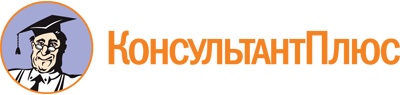 Приказ Минздрава России от 24.11.2021 N 1094н
"Об утверждении Порядка назначения лекарственных препаратов, форм рецептурных бланков на лекарственные препараты, Порядка оформления указанных бланков, их учета и хранения, форм бланков рецептов, содержащих назначение наркотических средств или психотропных веществ, Порядка их изготовления, распределения, регистрации, учета и хранения, а также Правил оформления бланков рецептов, в том числе в форме электронных документов"
(Зарегистрировано в Минюсте России 30.11.2021 N 66124)Документ предоставлен КонсультантПлюс

www.consultant.ru

Дата сохранения: 06.04.2023
 N п/пМеждународное непатентованное наименование наркотического и психотропного лекарственного препаратаФорма выпуска и дозировкаКоличество1.Бупренорфин + НалоксонТаблетки сублингвальные 0,2 мг + 0,2 мг60 таблеток (упаковка, кратная N 20)2.БупренорфинРаствор для инъекций, 0,3 мг/мл 1 мл30 ампул (шприц-тюбиков)3.БупренорфинТрансдермальный пластырь3.Бупренорфин35 мкг/час52,5 мкг/час70 мкг/час20 пластырей10 пластырей5 пластырей4.МорфинРаствор для инъекций, раствор для подкожного введения 10 мг/мл 1 мл20 ампул (шприц-тюбиков)5.Кодеин + Морфин + Носкапин + Папаверин + ТебаинРаствор для подкожного введения0,72 + 5,75 + 2,7 + 0,36 + 0,05 мг/мл 1 мл1,44 + 11,5 + 5,4 + 0,72 + 0,1 мг/мл 1 мл20 ампул6.ТримеперидинТаблетки 25 мг50 таблеток7.ТримеперидинРаствор для инъекций 10 мг/мл 1 мл20 мг/мл 1 мл20 ампул (шприц-тюбиков)8.МорфинТаблетки (капсулы) пролонгированного действия10 мг30 мг60 мг100 мг200 мг180 таблеток (капсул)60 таблеток (капсул)40 таблеток (капсул)20 таблеток (капсул)20 таблеток (капсул)9.МорфинТаблетки9.Морфин5 мг10 мг100 таблеток100 таблеток10.МорфинКапли для приема внутрь 20 мг/мл 20 мл4 флакона11.МорфинРаствор для приема внутрь (монодозы)11.Морфин2 мг/мл 5 мл6 мг/мл 5 мл20 мг/мл 5 мл100 ампул п/э80 ампул п/э30 ампул п/э12.Оксикодон + НалоксонТаблетки пролонгированного действия12.Оксикодон + Налоксон5 мг + 2,5 мг10 мг + 5 мг20 мг + 10 мг40 мг + 20 мг100 таблеток60 таблеток40 таблеток20 таблеток13.ПропионилфенилэтоксиэтилпиперидинТаблетки защечные 20 мг50 таблеток14.ФентанилПластырь14.Фентанил12,5 мкг/час25 мкг/час50 мкг/час75 мкг/час100 мкг/час20 пластырей20 пластырей10 пластырей10 пластырей10 пластырей15.ФентанилСпрей назальный15.ФентанилФлакон 50 мкг/доза15.Фентанил2,0 мл (10 доз)3,2 мл (20 доз)5,0 мл (40 доз)24 флакона12 флаконов6 флаконов15.ФентанилФлакон 100 мкг/доза15.Фентанил2,0 мл (10 доз)3,2 мл (20 доз)5,0 мл (40 доз)12 флаконов6 флаконов3 флакона15.ФентанилФлакон 200 мкг/доза15.Фентанил2,0 мл (10 доз)3,2 мл (20 доз)5,0 мл (40 доз)12 флаконов6 флаконов3 флаконаN п/пСокращениеПолное написаниеПеревод1.aaanaпо, поровну2.ac., acid.acidumкислота3.aer.aerozolumаэрозоль4.amp.ampullaампула5.aq.aquaвода6.aq. purif.aqua purificataвода очищенная7.but.butyrumмасло (твердое)8.caps.capsulaкапсула9.comp., cpscompositus (a, um)сложный10.D.Da (Detur, Dentur)Выдай (Пусть выдано, Пусть будет выдано)11.D.S.Da, Signa Detur, SigneturВыдай, обозначь Пусть будет выдано, Обозначено12.D.t.d.Da (Dentur) tales dosesВыдай (Пусть будут выданы) такие дозы13.dil.dilutusразведенный14.Div. in p. aeq.Divide in partes aequalesРаздели на равные части15.emuls.emulsioэмульсия16.extr.extractumэкстракт, вытяжка17.in enem.in enemasв микроклизмах18.F.Fiat (fiant)Пусть образуется (образуются)19.gran.granulumгранулы20.gt., gttgutta, guttaeкапля, капли21.gtt. peror.guttae peroralisкапли для приема внутрь22.inf.infusumнастой23.in amp.in ampullisв ампулах24.in tab.in tab(u)lettisв таблетках25.in tab. prolong.in tab(u)lettis prolongatisв таблетках с пролонгированным высвобождением26.in tab. prolong, obd.in tab(u)lettis prolongatis obductisв таблетках с пролонгированным высвобождением, покрытых оболочкой27.in tubul.in tubulisв тюбиках28.lin.linimentumлинимент29.liq.liquorжидкость30.lot.lotionлосьон31.m. pil.massa pilularumпилюльная масса32.membr. bucc.membranulae buccalesпленки защечные33.M.Misce, MisceaturСмешай(Пусть будет смешано)34.mixt.mixturaмикстура35.N.numeroчислом36.ol.oleumмасло (жидкое)37.past.pastaпаста38.pil.pilula, pilulaeпилюля, пилюли39.p. aeq.partes aequalesравные части40.ppt., praec.praecipitatusосажденный41.pulv.pulvisпорошок42.q. s.quantum satisсколько потребуется, сколько надо43.г., rad.radixкорень44.Rp.RecipeВозьми45.Rep.Repete, RepetaturПовтори (Пусть будет повторено)46.rhiz.rhizomaкорневище47.S.Signa, SigneturОбозначь (Пусть будет обозначено)48.sem.semenсемя49.simpl.simplexпростой50.sir.sirupusсироп51.sol.solutioраствор52.spr.sprayспрей53.spr. nas.spray nasaleспрей назальный54.supp.suppositoriumсвеча, суппозиторий55.susp.suspensioсуспензия, взвесь56.tab.tab(u)lettaтаблетка57.t-ra, tinct.tincturaнастойка58.tubulistubulisтюбики59.STTSystema Therapeutica TranscutaneaТрансдермальная Терапевтическая Система60.ung.unguentumмазь61.vitr.vitrurnсклянкаМинистерство здравоохранения Российской ФедерацииКод формы по ОКУДКод учреждения по ОКПОМедицинская документацияМедицинская документацияМедицинская документацияНаименование (штамп)медицинской организацииФорма N 107-1/уУтверждена приказомМинистерства здравоохраненияРоссийской Федерацииот 24 ноября 2021 г. N 1094нФорма N 107-1/уУтверждена приказомМинистерства здравоохраненияРоссийской Федерацииот 24 ноября 2021 г. N 1094нНаименование (штамп) индивидуального предпринимателя (указать адрес, номер и дату лицензии, наименование органа государственной власти, выдавшего лицензию)Форма N 107-1/уУтверждена приказомМинистерства здравоохраненияРоссийской Федерацииот 24 ноября 2021 г. N 1094нРЕЦЕПТ(взрослый, детский - нужное подчеркнуть)"__" _____________ 20__ г.Фамилия, инициалы имени и отчества (последнее - при наличии)пациента _______________________________________________________Дата рождения __________________________________________________Фамилия, инициалы имени и отчества (последнее - при наличии)лечащего врача (фельдшера, акушерки) ______________________________руб.|коп.| Rp...............................................................................................................руб.|коп.| Rp...............................................................................................................руб.|коп.| Rp...............................................................................................................Подписьи печать лечащего врача(подпись фельдшера, акушерки)М.П.Оборотная сторонаОтметка о назначении лекарственного препарата по решению врачебной комиссииПриготовилПроверилОтпустилМинистерство здравоохранения Российской ФедерацииКод формы по ОКУД 3108805Медицинская документацияФорма N 148-1/у-88Утверждена приказомМинистерства здравоохраненияРоссийской Федерацииот 24 ноября 2021 г. N 1094нНаименование (штамп)медицинской организацииКод формы по ОКУД 3108805Медицинская документацияФорма N 148-1/у-88Утверждена приказомМинистерства здравоохраненияРоссийской Федерацииот 24 ноября 2021 г. N 1094нКод формы по ОКУД 3108805Медицинская документацияФорма N 148-1/у-88Утверждена приказомМинистерства здравоохраненияРоссийской Федерацииот 24 ноября 2021 г. N 1094нНаименование (штамп) индивидуального предпринимателя(указать адрес, номер и дату лицензии, наименование органа государственной власти, выдавшего лицензию)Код формы по ОКУД 3108805Медицинская документацияФорма N 148-1/у-88Утверждена приказомМинистерства здравоохраненияРоссийской Федерацииот 24 ноября 2021 г. N 1094нСерияNРЕЦЕПТ"__" __________________ 20__ г.(дата оформления-рецепта)(взрослый, детский - нужное подчеркнуть)Фамилия, инициалы имени и отчества (последнее - при наличии)пациента _______________________________________________________Дата рождения __________________________________________________Адрес места жительства или N медицинской карты амбулаторного пациента, получающего медицинскую помощь в амбулаторных условиях ______________________________________________________________Фамилия, инициалы имени и отчества (последнее - при наличии)лечащего врача (фельдшера, акушерки) ______________________________Руб.Коп.Rp:...................................................................................................................................................................................................................................................................................................................................................................------------------------------------------------------------...................................................................................................................................................................................................................................................................................................................................................................------------------------------------------------------------...................................................................................................................................................................................................................................................................................................................................................................------------------------------------------------------------Подпись и печать лечащего врача(подпись фельдшера, акушерки)М.П.Рецепт действителен в течение 15 днейОборотная сторонаОтметка о назначении лекарственного препарата по решению врачебной комиссииПриготовилПроверилОтпустилМинистерство здравоохраненияРоссийской ФедерацииМинистерство здравоохраненияРоссийской ФедерацииМинистерство здравоохраненияРоссийской ФедерацииМинистерство здравоохраненияРоссийской ФедерацииМинистерство здравоохраненияРоссийской ФедерацииМинистерство здравоохраненияРоссийской ФедерацииМинистерство здравоохраненияРоссийской ФедерацииМинистерство здравоохраненияРоссийской ФедерацииМинистерство здравоохраненияРоссийской ФедерацииМинистерство здравоохраненияРоссийской ФедерацииМинистерство здравоохраненияРоссийской ФедерацииМинистерство здравоохраненияРоссийской ФедерацииМинистерство здравоохраненияРоссийской ФедерацииМинистерство здравоохраненияРоссийской ФедерацииМинистерство здравоохраненияРоссийской ФедерацииМЕСТО ДЛЯ ШТРИХКОДА <*>УТВЕРЖДЕНАприказом Министерства здравоохраненияРоссийской Федерацииот 24 ноября 2021 г. N 1094нШтампКодШтампКодШтампКодШтампКодмедицинской организациимедицинской организациимедицинской организациимедицинской организациимедицинской организациимедицинской организациимедицинской организациимедицинской организациимедицинской организациимедицинской организациимедицинской организациимедицинской организациимедицинской организациимедицинской организациимедицинской организацииШтампКодШтампКодШтампКодШтампКодиндивидуального предпринимателяиндивидуального предпринимателяиндивидуального предпринимателяиндивидуального предпринимателяиндивидуального предпринимателяиндивидуального предпринимателяиндивидуального предпринимателяиндивидуального предпринимателяиндивидуального предпринимателяиндивидуального предпринимателяиндивидуального предпринимателяиндивидуального предпринимателяиндивидуального предпринимателяиндивидуального предпринимателяиндивидуального предпринимателяКод формы по ОКУД 3108805Форма N 148-1/у-04(л)Форма N 148-1/у-04(л)Форма N 148-1/у-04(л)Форма N 148-1/у-04(л)Форма N 148-1/у-04(л)Форма N 148-1/у-04(л)Форма N 148-1/у-04(л)Форма N 148-1/у-04(л)Форма N 148-1/у-04(л)Форма N 148-1/у-04(л)Код категории гражданКод категории гражданКод категории гражданКод нозологической формы (по МКБ)Код нозологической формы (по МКБ)Код нозологической формы (по МКБ)Код нозологической формы (по МКБ)Код нозологической формы (по МКБ)Источник финансирования: (подчеркнуть)% оплаты: (подчеркнуть)Код категории гражданКод категории гражданКод категории гражданКод нозологической формы (по МКБ)Код нозологической формы (по МКБ)Код нозологической формы (по МКБ)Код нозологической формы (по МКБ)Код нозологической формы (по МКБ)1. Федеральный бюджет2. Бюджет субъекта Российской Федерации3. Муниципальный бюджет% оплаты: (подчеркнуть)1. Федеральный бюджет2. Бюджет субъекта Российской Федерации3. Муниципальный бюджет% оплаты: (подчеркнуть)1. Федеральный бюджет2. Бюджет субъекта Российской Федерации3. Муниципальный бюджет1. Бесплатно2. 50%3. иной %РЕЦЕПТСерияNДата оформления:20__ г.20__ г.20__ г.20__ г.20__ г.Фамилия, инициалы имени и отчества (последнее - при наличии) пациента ________________ Дата рожденияФамилия, инициалы имени и отчества (последнее - при наличии) пациента ________________ Дата рожденияФамилия, инициалы имени и отчества (последнее - при наличии) пациента ________________ Дата рожденияФамилия, инициалы имени и отчества (последнее - при наличии) пациента ________________ Дата рожденияФамилия, инициалы имени и отчества (последнее - при наличии) пациента ________________ Дата рожденияФамилия, инициалы имени и отчества (последнее - при наличии) пациента ________________ Дата рожденияСНИЛССНИЛСN полиса обязательного медицинского страхования:N полиса обязательного медицинского страхования:Номер медицинской карты пациента, получающего медицинскую помощь в амбулаторныхусловиях _______________________________________________________________Номер медицинской карты пациента, получающего медицинскую помощь в амбулаторныхусловиях _______________________________________________________________Номер медицинской карты пациента, получающего медицинскую помощь в амбулаторныхусловиях _______________________________________________________________Номер медицинской карты пациента, получающего медицинскую помощь в амбулаторныхусловиях _______________________________________________________________Номер медицинской карты пациента, получающего медицинскую помощь в амбулаторныхусловиях _______________________________________________________________Номер медицинской карты пациента, получающего медицинскую помощь в амбулаторныхусловиях _______________________________________________________________Номер медицинской карты пациента, получающего медицинскую помощь в амбулаторныхусловиях _______________________________________________________________Номер медицинской карты пациента, получающего медицинскую помощь в амбулаторныхусловиях _______________________________________________________________Номер медицинской карты пациента, получающего медицинскую помощь в амбулаторныхусловиях _______________________________________________________________Номер медицинской карты пациента, получающего медицинскую помощь в амбулаторныхусловиях _______________________________________________________________Номер медицинской карты пациента, получающего медицинскую помощь в амбулаторныхусловиях _______________________________________________________________Номер медицинской карты пациента, получающего медицинскую помощь в амбулаторныхусловиях _______________________________________________________________Номер медицинской карты пациента, получающего медицинскую помощь в амбулаторныхусловиях _______________________________________________________________Номер медицинской карты пациента, получающего медицинскую помощь в амбулаторныхусловиях _______________________________________________________________Номер медицинской карты пациента, получающего медицинскую помощь в амбулаторныхусловиях _______________________________________________________________Номер медицинской карты пациента, получающего медицинскую помощь в амбулаторныхусловиях _______________________________________________________________Номер медицинской карты пациента, получающего медицинскую помощь в амбулаторныхусловиях _______________________________________________________________Номер медицинской карты пациента, получающего медицинскую помощь в амбулаторныхусловиях _______________________________________________________________Номер медицинской карты пациента, получающего медицинскую помощь в амбулаторныхусловиях _______________________________________________________________Номер медицинской карты пациента, получающего медицинскую помощь в амбулаторныхусловиях _______________________________________________________________Номер медицинской карты пациента, получающего медицинскую помощь в амбулаторныхусловиях _______________________________________________________________Номер медицинской карты пациента, получающего медицинскую помощь в амбулаторныхусловиях _______________________________________________________________Номер медицинской карты пациента, получающего медицинскую помощь в амбулаторныхусловиях _______________________________________________________________Номер медицинской карты пациента, получающего медицинскую помощь в амбулаторныхусловиях _______________________________________________________________Номер медицинской карты пациента, получающего медицинскую помощь в амбулаторныхусловиях _______________________________________________________________Номер медицинской карты пациента, получающего медицинскую помощь в амбулаторныхусловиях _______________________________________________________________Номер медицинской карты пациента, получающего медицинскую помощь в амбулаторныхусловиях _______________________________________________________________Фамилия, инициалы имени и отчества (последнее - при наличии)лечащего врача (фельдшера, акушерки) ______________________________________Фамилия, инициалы имени и отчества (последнее - при наличии)лечащего врача (фельдшера, акушерки) ______________________________________Фамилия, инициалы имени и отчества (последнее - при наличии)лечащего врача (фельдшера, акушерки) ______________________________________Фамилия, инициалы имени и отчества (последнее - при наличии)лечащего врача (фельдшера, акушерки) ______________________________________Фамилия, инициалы имени и отчества (последнее - при наличии)лечащего врача (фельдшера, акушерки) ______________________________________Фамилия, инициалы имени и отчества (последнее - при наличии)лечащего врача (фельдшера, акушерки) ______________________________________Фамилия, инициалы имени и отчества (последнее - при наличии)лечащего врача (фельдшера, акушерки) ______________________________________Фамилия, инициалы имени и отчества (последнее - при наличии)лечащего врача (фельдшера, акушерки) ______________________________________Фамилия, инициалы имени и отчества (последнее - при наличии)лечащего врача (фельдшера, акушерки) ______________________________________Фамилия, инициалы имени и отчества (последнее - при наличии)лечащего врача (фельдшера, акушерки) ______________________________________Фамилия, инициалы имени и отчества (последнее - при наличии)лечащего врача (фельдшера, акушерки) ______________________________________Фамилия, инициалы имени и отчества (последнее - при наличии)лечащего врача (фельдшера, акушерки) ______________________________________Фамилия, инициалы имени и отчества (последнее - при наличии)лечащего врача (фельдшера, акушерки) ______________________________________Фамилия, инициалы имени и отчества (последнее - при наличии)лечащего врача (фельдшера, акушерки) ______________________________________Фамилия, инициалы имени и отчества (последнее - при наличии)лечащего врача (фельдшера, акушерки) ______________________________________Фамилия, инициалы имени и отчества (последнее - при наличии)лечащего врача (фельдшера, акушерки) ______________________________________Фамилия, инициалы имени и отчества (последнее - при наличии)лечащего врача (фельдшера, акушерки) ______________________________________Фамилия, инициалы имени и отчества (последнее - при наличии)лечащего врача (фельдшера, акушерки) ______________________________________Фамилия, инициалы имени и отчества (последнее - при наличии)лечащего врача (фельдшера, акушерки) ______________________________________Фамилия, инициалы имени и отчества (последнее - при наличии)лечащего врача (фельдшера, акушерки) ______________________________________Фамилия, инициалы имени и отчества (последнее - при наличии)лечащего врача (фельдшера, акушерки) ______________________________________Фамилия, инициалы имени и отчества (последнее - при наличии)лечащего врача (фельдшера, акушерки) ______________________________________Фамилия, инициалы имени и отчества (последнее - при наличии)лечащего врача (фельдшера, акушерки) ______________________________________Фамилия, инициалы имени и отчества (последнее - при наличии)лечащего врача (фельдшера, акушерки) ______________________________________Фамилия, инициалы имени и отчества (последнее - при наличии)лечащего врача (фельдшера, акушерки) ______________________________________Фамилия, инициалы имени и отчества (последнее - при наличии)лечащего врача (фельдшера, акушерки) ______________________________________Фамилия, инициалы имени и отчества (последнее - при наличии)лечащего врача (фельдшера, акушерки) ______________________________________Руб.Коп.Коп.Rp: ....................................................................................................................Rp: ....................................................................................................................Rp: ....................................................................................................................Rp: ....................................................................................................................Rp: ....................................................................................................................Rp: ....................................................................................................................Rp: ....................................................................................................................Rp: ....................................................................................................................Rp: ....................................................................................................................Rp: ....................................................................................................................Rp: ....................................................................................................................Rp: ....................................................................................................................Rp: ....................................................................................................................Rp: ....................................................................................................................Rp: ....................................................................................................................Rp: ....................................................................................................................Rp: ....................................................................................................................Rp: ....................................................................................................................Rp: ....................................................................................................................Rp: ....................................................................................................................Rp: ....................................................................................................................Rp: ....................................................................................................................Rp: ....................................................................................................................Rp: ............................................................................................................................................................................................................................................................................................................................................................................................................................................................................................................................................................................................................................................................................................................................................................................................................................................................................................................................................................................................................................................................................................................................................................................................................................................................................................................................................................................................................................................................................................................................................................................................................................................................................................................................................................................................................................................................................................................................................................................................................................................................................................................................................................................................................................................................................................................................................................................................................................................................................................................................................................................................................................................................................................................................................................................................................................................................................................................................................................................................................................................................................................................................................................................................D.t.d. .................................................................................................................D.t.d. .................................................................................................................D.t.d. .................................................................................................................D.t.d. .................................................................................................................D.t.d. .................................................................................................................D.t.d. .................................................................................................................D.t.d. .................................................................................................................D.t.d. .................................................................................................................D.t.d. .................................................................................................................D.t.d. .................................................................................................................D.t.d. .................................................................................................................D.t.d. .................................................................................................................D.t.d. .................................................................................................................D.t.d. .................................................................................................................D.t.d. .................................................................................................................D.t.d. .................................................................................................................D.t.d. .................................................................................................................D.t.d. .................................................................................................................D.t.d. .................................................................................................................D.t.d. .................................................................................................................D.t.d. .................................................................................................................D.t.d. .................................................................................................................D.t.d. .................................................................................................................D.t.d. .................................................................................................................Signa: ................................................................................................................Signa: ................................................................................................................Signa: ................................................................................................................Signa: ................................................................................................................Signa: ................................................................................................................Signa: ................................................................................................................Signa: ................................................................................................................Signa: ................................................................................................................Signa: ................................................................................................................Signa: ................................................................................................................Signa: ................................................................................................................Signa: ................................................................................................................Signa: ................................................................................................................Signa: ................................................................................................................Signa: ................................................................................................................Signa: ................................................................................................................Signa: ................................................................................................................Signa: ................................................................................................................Signa: ................................................................................................................Signa: ................................................................................................................Signa: ................................................................................................................Signa: ................................................................................................................Signa: ................................................................................................................Signa: ................................................................................................................Подпись и печать лечащего врача(подпись фельдшера, акушерки)М.П.Рецепт действителен в течение 15 дней, 30 дней, 90 дней (нужное подчеркнуть)------------------- (Заполняется специалистом аптечной организации) -------------------------------------- (Заполняется специалистом аптечной организации) -------------------------------------- (Заполняется специалистом аптечной организации) -------------------------------------- (Заполняется специалистом аптечной организации) -------------------Отпущено по рецепту:Торговое наименование и дозировка:Торговое наименование и дозировка:Дата отпуска: "__" _________ 20__ г.Дата отпуска: "__" _________ 20__ г.Количество:Количество:Приготовил:Приготовил:Проверил:Отпустил:--------------------------------------- (линия отрыва) ------------------------------------------------------------------------------ (линия отрыва) ------------------------------------------------------------------------------ (линия отрыва) ------------------------------------------------------------------------------ (линия отрыва) ---------------------------------------Корешок рецептурного бланкаКорешок рецептурного бланкаСпособ применения:Способ применения:Способ применения:Способ применения:Наименованиелекарственного препарата:Наименованиелекарственного препарата:Наименованиелекарственного препарата:Наименованиелекарственного препарата:ПродолжительностьПродолжительностьднейНаименованиелекарственного препарата:Наименованиелекарственного препарата:Наименованиелекарственного препарата:Наименованиелекарственного препарата:Дозировка:Количество приемов в день:Количество приемов в день:Количество приемов в день:разНа 1 прием:ед.--------------------------------<*> В случае изготовления рецептурного бланка с использованием компьютерных технологий.Оборотная сторонаОтметка о назначении лекарственного препарата по решению врачебной комиссииПриготовилПроверилОтпустилКонсультантПлюс: примечание.Нумерация пунктов дана в соответствии с официальным текстом документа.Министерство здравоохранения Российской ФедерацииКод формы по ОКУДМедицинская документацияФорма N 107/у-НП,утвержденная приказомМинистерства здравоохраненияРоссийской Федерацииот 24.11.2021 N 1094нКод формы по ОКУДМедицинская документацияФорма N 107/у-НП,утвержденная приказомМинистерства здравоохраненияРоссийской Федерацииот 24.11.2021 N 1094нштамп медицинской организацииКод формы по ОКУДМедицинская документацияФорма N 107/у-НП,утвержденная приказомМинистерства здравоохраненияРоссийской Федерацииот 24.11.2021 N 1094нРЕЦЕПТСерияN"__" __________________ 20__ г.(дата выписки рецепта)(взрослый, детский - нужное подчеркнуть)Фамилия, имя, отчество (последнее - при наличии)пациента _______________________________________________________Возраст ________________________________________________________Серия и номер полиса обязательного медицинского страхования ____________Номер медицинской карты __________________________________________Фамилия, имя, отчество (последнее - при наличии)лечащего врача (фельдшера, акушерки) _______________________________Rp: ........................................................................................................................................Подпись и личная печать врача(подпись фельдшера, акушерки)М.П.Фамилия, имя, отчество (последнее - при наличии) и подпись уполномоченного лица медицинской организации _______________________________________М.П.Отметка аптечной организации об отпуске ______________________________Фамилия, имя, отчество (последнее - при наличии) и подпись работника аптечной организации ______________________________________________________М.П.Срок действия рецепта 15 дней